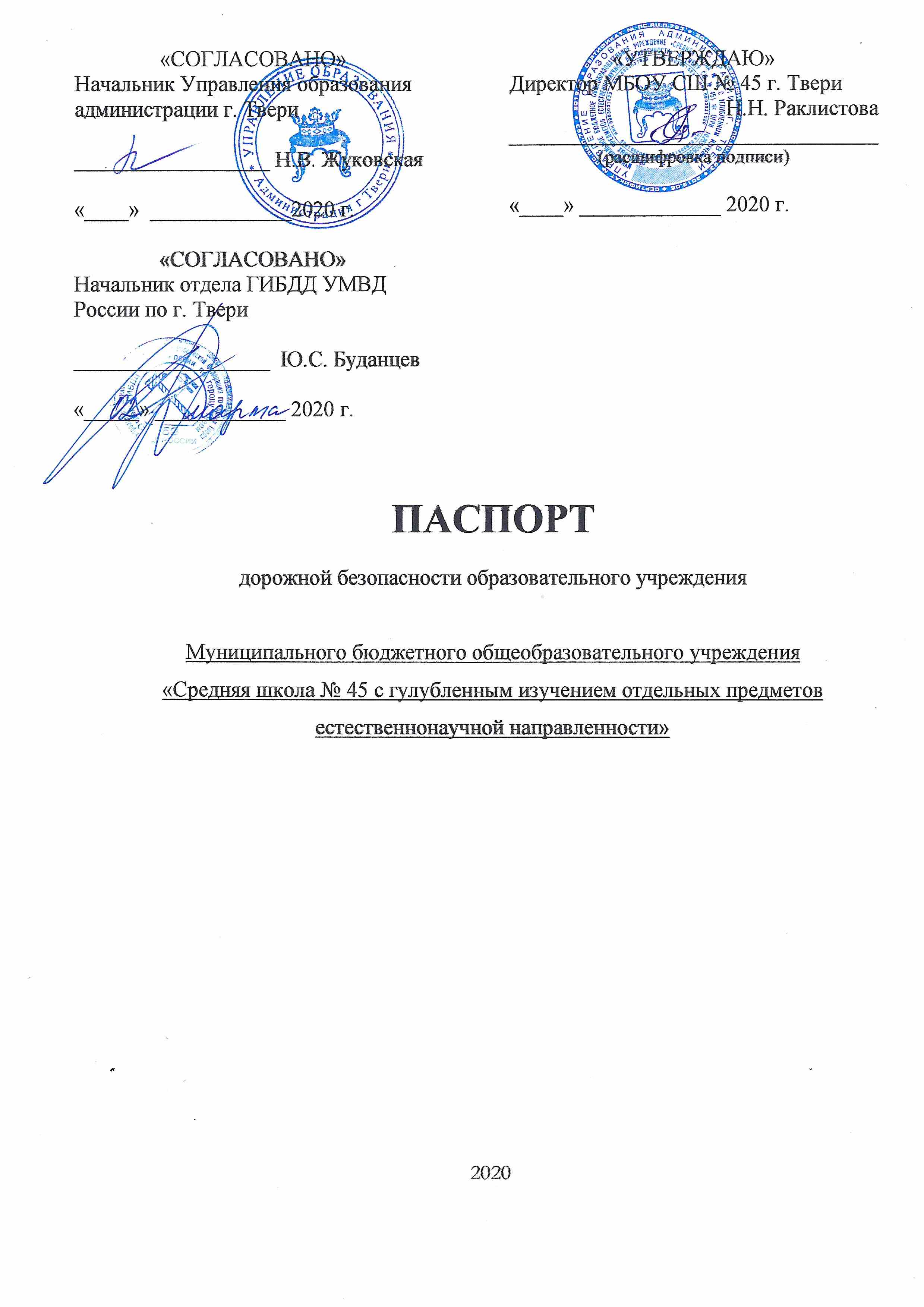 Содержание:Справочные данные.Приложение к паспорту методических и нормативных документов:1. Памятка для администрации образовательного учреждения.2. Примерный план работы подразделения пропаганды Госавтоинспекции с общеобразовательным учреждением по профилактике детского дорожно-транспортного травматизма.3. План проведения лекций по предупреждению детского дорожно-транспортного травматизма.4. Выписка из Правил дорожного движения Российской Федерации.5. Постановление правительства РФ от 23.09.2023 «Об утверждении правил организованной перевозки группы детей автобусами». Методические рекомендации по использованию средств индивидуальной мобильности6. Национальный Стандарт Российской Федерации «Искусственные неровности».7. Инструкция педагогу, ответственному за организацию в общеобразовательном учреждении работы по профилактике детского дорожно-транспортного травматизма.8. Технология и методика проведения «Минутки по безопасности дорожного движения».9. Примерное положение об отрядах юных инспекторов движения (ЮИД).10. Кабинет по Правилам дорожного движения в средней школе.11. Основные требования к детским автогородкам.Общие сведения  Муниципальное  бюджетное общеобразовательное учреждение «Средняя школа №45 с углубленным изучением отдельных предметов естественнонаучной  направленности»Тип ОУ общеобразовательное учреждениеЮридический адрес ОУ: 170030 г.Тверь, ул.Левитана, дом 30Фактический адрес ОУ: 170030 г. Тверь, ул. Левитана, дом 30Руководители ОУ:Директор (заведующий) Раклистова  Наталья Николаевна          51-60-00Заместитель директорапо учебной работе               Уткина Ольга Викторовна                   51-68-55   Заместитель директорапо воспитательной работе Самсонова Мария Викторовна             51-60-00Ответственные работники муниципального органа образования:Главный специалист отдела содержания образования и воспитательной работыуправления образования администрации г. Твери                              М.В.Заикин                    32-09-62Ответственные отГосавтоинспекцииСтарший инспектор ОГИБДДУМВД России по г. Твери                        А.В. Григорьев                 58-56-67Ответственные работники за мероприятия по профилактикедетского травматизма  заместитель директора по ВР                  М.В. Самсонова                51-60-00		Количество учащихся  1217Наличие уголка по БДД         На 1 этаже – в холле, во всех учебных кабинетах                начальных классовНаличие класса по ОБДД                                  нетВремя занятий в МБОУ СШ №45:1-ая смена: 8:00 – 14:30внеклассные занятия: 13.45 – 20:002-ая смена: 12:50 – 17:20внеклассные занятия: 8.55 - 10.40Телефоны оперативных служб:01  МЧС112 МЧС03 Скорая медицинская помощьПРИЛОЖЕНИЕ 1Памятка для администрации МБОУ СШ №45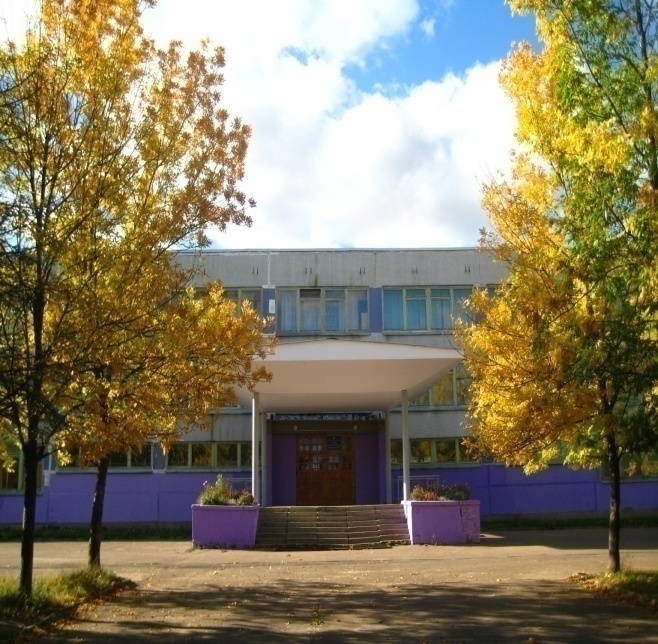 При планировании мероприятий должны быть предусмотрены: 1. Работа с субъектами воспитательного процесса: преподавателями ОБЖ, классными руководителями, педагогами дополнительного образования, по оказанию им методической помощи в проведении разнообразных форм проведения мероприятий по изучению Правил дорожного движения. 2. Активизация работы по предупреждению несчастных случаев с детьми на улице, организация работы по разъяснению среди школьников Правил поведения в общественных местах и предупреждению нарушений Правил дорожного движения. 3. Создание и оборудование уголков по безопасности движения, изготовление стендов, макетов улиц, перекрестков, светофоров, разработка методических, дидактических материалов и пособий для занятий со школьниками. 4. Создание специальных площадок (атрибутов для занятий в помещении) для практических занятий по Правилам дорожного движения. 5. Работа с родителями по разъяснению Правил дорожного движения, проведение разных форм: собрания, конференции, совместные игровые программы, выставки-конкурсы творческих работ (рисунки, поделки). 6. Пропаганда Правил дорожного движения через СМИ, школьную стенную печать, видеофильмы, участие в районных и областных творческих конкурсах (рисунки, плакаты, сочинения, совместные работы детей и родителей, конспекты тематических уроков и занятий; методических разработок по проведению игровых программ, викторин, игр и др.). Оформление методической копилки по организации и проведению месячника «Внимание, дети!». Постоянный контакт администрации образовательного учреждения с инспектором ОГИБДД по Тверской области – необходимое условие плодотворной работы по изучению Правил дорожного движения и профилактики детского дорожно-транспортного травматизма. ПРИЛОЖЕНИЕ 2                                                                                     Планмероприятий по профилактике детского травматизма в 2023-2024 учебном годуДокументация для работы МБОУ СШ №45 по изучению правил дорожного движения и предупреждению дорожно-транспортного травматизма1.  «Программа по профилактике детского дорожно-транспортного травматизма 2. Комплексное планирование декадника «Внимание – дети!». 3. Информационный материал о формах работы с учащимися: - классных руководителей по изучению ПДД; - преподавателей ОБЖ; - воспитателей ГПД. 4. Методическая копилка: - разработка  методических материалов для классных руководителей; -материал для проведения декадников по ПДД;- информационный материал по проведению кратковременных занятий «минутка» в группе продленного дня;- информационный материал «Работа с родителями»;Памятка для классного руководителяНЕОБХОДИМО УЧИТЬ!- Жди, пока автобус или другое транспортное средство отъедет на безопасное расстояние, или переходи в другом месте, где дорога хорошо просматривается в обе стороны. - Прежде чем перейти дорогу, остановись, посмотри налево и на право, потом еще раз налево, и, убедившись в безопасности, переходи дорогу, постоянно контролируя ситуацию. - Красный сигнал светофора – запрещающий, так как с другой стороны горит зеленый для машин. Желтый – знак внимания, предупреждающий о смене сигналов светофора. Для пешехода желтый сигнал также является запрещающим, так как на желтый сигнал машинам разрешено закончить проезд перекрестка. Зеленый разрешает движение, но, прежде чем выйти на проезжую часть дороги, необходимо убедиться в том, что все машины остановились. Желтый мигающий сигнал светофора информирует о том, что перекресток нерегулируемый. Поэтому, прежде чем перейти дорогу, убедитесь в собственной безопасности. - Необходимо рассчитать переход так, чтобы не останавливаться на середине дороги. Но если уже попал в такую ситуацию, то стой на середине дороги, на осевой линии, разделяющей транспортные потоки противоположных направлений, или на «направляющем островке», и не делай шаги ни вперед, ни назад, не оценив ситуацию, чтобы водитель успел принять решение, как лучше тебя объехать. - Выходя из подъезда, уже будь внимателен и осторожен. Играй подальше от дороги, там, где нет машин. - Не используйте для показа старые знаки на желтом фоне. - Не путайте группы знаков, правильно называйте дорожные знаки и информацию, которую несет в себе тот или иной дорожный знак. Например, часто путают значение знаков 1.20 и 5.16.1. Они оба имеют одинаковое название «Пешеходный переход», но знак 1.20 (треугольный с красной каймой) относится к группе предупреждающих знаков и предупреждает водителя, что впереди – знак 5.16.1 и пешеходный переход. А знак 5.16.1 (квадратный синий), имеющий то же название, относится к группе информационно-указательных и указывает пешеходам, что через дорогу надо переходить именно здесь. - Необходимо начинать обучение детей со знаков, актуальных для юных участников дорожного движения. В первую очередь, дети должны знать  значение знаков: «Пешеходный переход» (подземный и надземный), «Движение пешеходов запрещено», «Пешеходная дорожка», «Дети», «Движение на велосипедах запрещено», «Пересечение с велосипедной дорожкой», «Велосипедная дорожка». - Дорожный знак «ДЕТИ» вовсе не предусматривает переход через дорогу именно в месте его установки, а лишь информирует водителя о том, что на дороге могут неожиданно появиться дети, так как рядом школа, детский сад или другое учреждение, и возможно неожиданное появление детей на дороге. ПРИЛОЖЕНИЕ 3 Планпроведения лекции по предупреждению детского дорожно-транспортного травматизма 1. Вступительная часть. О необходимости и важности выполнения правил дорожной безопасности, историческая справка - 10 мин. 2. Статистика и анализ ДТП и детского дорожно-транспортного травматизма в стране и Тверской области слайдофильм и фото ДТП - 15 мин. 3. Профилактика ДДТТ в Тверской области. 4. Программные требования по обучению школьников БДД  в рамках программы ОБЖ- 20 мин. 5. Типичные ошибки при обучении школьников БДД - 20 мин. (знаки «пешеходный переход»; разметка; обозначение остановки автобуса и его обход). - 20 мин. 6. Просмотр м/ф  для детей «Азбука безопасности на дорогах» (10 серий) - 10 мин. 7. Рекомендуемые материалы и наглядно-методические пособия БДД для - 5 мин. 8. Заключительное слово. Раздача наглядной агитации - 5 мин. ПРИЛОЖЕНИЕ 4Постановление Правительства РФ от 23.10.1993 N 1090 (ред. от 21.12.2019) "О Правилах дорожного движения" (вместе с "Основными положениями по допуску транспортных средств к эксплуатации и обязанности должностных лиц по обеспечению безопасности дорожного движения")1.1. Настоящие Правила дорожного движения <*> устанавливают единый порядок дорожного движения на всей территории Российской Федерации. Другие нормативные акты, касающиеся дорожного движения, должны основываться на требованиях Правил и не противоречить им.4. Обязанности пешеходов4.1. Пешеходы должны двигаться по тротуарам, пешеходным дорожкам, велопешеходным дорожкам, а при их отсутствии - по обочинам. Пешеходы, перевозящие или переносящие громоздкие предметы, а также лица, передвигающиеся в инвалидных колясках, могут двигаться по краю проезжей части, если их движение по тротуарам или обочинам создает помехи для других пешеходов.(в ред. Постановлений Правительства РФ от 22.03.2014 N 221, от 24.11.2018 N 1414)При отсутствии тротуаров, пешеходных дорожек, велопешеходных дорожек или обочин, а также в случае невозможности двигаться по ним пешеходы могут двигаться по велосипедной дорожке или идти в один ряд по краю проезжей части (на дорогах с разделительной полосой - по внешнему краю проезжей части).(в ред. Постановления Правительства РФ от 22.03.2014 N 221)При движении по краю проезжей части пешеходы должны идти навстречу движению транспортных средств. Лица, передвигающиеся в инвалидных колясках, ведущие мотоцикл, мопед, велосипед, в этих случаях должны следовать по ходу движения транспортных средств.(в ред. Постановлений Правительства РФ от 14.12.2005 N 767, от 24.11.2018 N 1414)При переходе дороги и движении по обочинам или краю проезжей части в темное время суток или в условиях недостаточной видимости пешеходам рекомендуется, а вне населенных пунктов пешеходы обязаны иметь при себе предметы со световозвращающими элементами и обеспечивать видимость этих предметов водителями транспортных средств.(абзац введен Постановлением Правительства РФ от 14.12.2005 N 767, в ред. Постановления Правительства РФ от 14.11.2014 N 1197)4.2. Движение организованных пеших колонн по проезжей части разрешается только по направлению движения транспортных средств по правой стороне не более чем по четыре человека в ряд. Спереди и сзади колонны с левой стороны должны находиться сопровождающие с красными флажками, а в темное время суток и в условиях недостаточной видимости - с включенными фонарями: спереди - белого цвета, сзади - красного.Группы детей разрешается водить только по тротуарам и пешеходным дорожкам, а при их отсутствии - и по обочинам, но лишь в светлое время суток и только в сопровождении взрослых.4.3. Пешеходы должны переходить дорогу по пешеходным переходам, в том числе по подземным и надземным, а при их отсутствии - на перекрестках по линии тротуаров или обочин.(в ред. Постановления Правительства РФ от 14.11.2014 N 1197)На регулируемом перекрестке допускается переходить проезжую часть между противоположными углами перекрестка (по диагонали) только при наличии разметки 1.14.1 или 1.14.2, обозначающей такой пешеходный переход.(абзац введен Постановлением Правительства РФ от 02.04.2015 N 315)При отсутствии в зоне видимости перехода или перекрестка разрешается переходить дорогу под прямым углом к краю проезжей части на участках без разделительной полосы и ограждений там, где она хорошо просматривается в обе стороны.Требования настоящего пункта не распространяются на велосипедные зоны.(абзац введен Постановлением Правительства РФ от 04.12.2018 N 1478)4.4. В местах, где движение регулируется, пешеходы должны руководствоваться сигналами регулировщика или пешеходного светофора, а при его отсутствии - транспортного светофора.4.5. На нерегулируемых пешеходных переходах пешеходы могут выходить на проезжую часть (трамвайные пути) после того, как оценят расстояние до приближающихся транспортных средств, их скорость и убедятся, что переход будет для них безопасен. При переходе дороги вне пешеходного перехода пешеходы, кроме того, не должны создавать помех для движения транспортных средств и выходить из-за стоящего транспортного средства или иного препятствия, ограничивающего обзорность, не убедившись в отсутствии приближающихся транспортных средств.(в ред. Постановления Правительства РФ от 14.11.2014 N 1197)4.6. Выйдя на проезжую часть (трамвайные пути), пешеходы не должны задерживаться или останавливаться, если это не связано с обеспечением безопасности движения. Пешеходы, не успевшие закончить переход, должны остановиться на островке безопасности или на линии, разделяющей транспортные потоки противоположных направлений. Продолжать переход можно лишь убедившись в безопасности дальнейшего движения и с учетом сигнала светофора (регулировщика).(в ред. Постановлений Правительства РФ от 14.11.2014 N 1197, от 02.04.2015 N 315)4.7. При приближении транспортных средств с включенным проблесковым маячком синего цвета (синего и красного цветов) и специальным звуковым сигналом пешеходы обязаны воздержаться от перехода дороги, а пешеходы, находящиеся на проезжей части (трамвайных путях), должны незамедлительно освободить проезжую часть (трамвайные пути).(п. 4.7 в ред. Постановления Правительства РФ от 14.11.2014 N 1197)4.8. Ожидать маршрутное транспортное средство и такси разрешается только на приподнятых над проезжей частью посадочных площадках, а при их отсутствии - на тротуаре или обочине. В местах остановок маршрутных транспортных средств, не оборудованных приподнятыми посадочными площадками, разрешается выходить на проезжую часть для посадки в транспортное средство лишь после его остановки. После высадки необходимо, не задерживаясь, освободить проезжую часть.(в ред. Постановления Правительства РФ от 25.09.2003 N 595)При движении через проезжую часть к месту остановки маршрутного транспортного средства или от него пешеходы должны руководствоваться требованиями пунктов 4.4 - 4.7 Правил.(в ред. Постановления Правительства РФ от 25.09.2003 N 595)5. Обязанности пассажиров5.1. Пассажиры обязаны:при поездке на транспортном средстве, оборудованном ремнями безопасности, быть пристегнутыми ими, а при поездке на мотоцикле - быть в застегнутом мотошлеме;посадку и высадку производить со стороны тротуара или обочины и только после полной остановки транспортного средства.Если посадка и высадка невозможна со стороны тротуара или обочины, она может осуществляться со стороны проезжей части при условии, что это будет безопасно и не создаст помех другим участникам движения.5.2. Пассажирам запрещается:отвлекать водителя от управления транспортным средством во время его движения;при поездке на грузовом автомобиле с бортовой платформой стоять, сидеть на бортах или на грузе выше бортов;открывать двери транспортного средства во время его движения.ПРИЛОЖЕНИЕ  5Постановление Правительства РФ от 23 сентября 2020 г. N 1527
"Об утверждении Правил организованной перевозки группы детей автобусами"В соответствии со статьей 20 Федерального закона "О безопасности дорожного движения" Правительство Российской Федерации постановляет:1. Утвердить прилагаемые Правила организованной перевозки группы детей автобусами.2. Установить, что реализация полномочий федеральных органов исполнительной власти, предусмотренных настоящим постановлением, осуществляется в пределах установленной Правительством Российской Федерации предельной численности работников федеральных органов исполнительной власти, а также бюджетных ассигнований, предусмотренных им в федеральном бюджете на руководство и управление в сфере установленных функций.Пункт 3 изменен с 1 марта 2023 г. - Постановление Правительства России от 30 ноября 2022 г. N 21653. Настоящее постановление вступает в силу с 1 января 2021 г. и действует до 1 сентября 2026 г. УТВЕРЖДЕНЫ
постановлением Правительства
Российской Федерации
от 23 сентября 2020 г. N 1527Правила
организованной перевозки группы детей автобусами1. Настоящие Правила определяют требования, предъявляемые при организации и осуществлении организованной перевозки группы детей автобусами в городском, пригородном и междугородном сообщении.2. Для целей настоящих Правил:понятия "фрахтовщик", "фрахтователь" и "договор фрахтования" используются в значениях, предусмотренных Федеральным законом "Устав автомобильного транспорта и городского наземного электрического транспорта";понятие "организованная перевозка группы детей" используется в значении, предусмотренном Правилами дорожного движения Российской Федерации, утвержденными постановлением Совета Министров - Правительства Российской Федерации от 23 октября 1993 г. N 1090 "О правилах дорожного движения";понятие "медицинский работник" используется в значении, предусмотренном Федеральным законом "Об основах охраны здоровья граждан в Российской Федерации", в отношении медицинских работников с высшим и средним профессиональным (медицинским) образованием.3. В случае если организованная перевозка группы детей осуществляется 1 автобусом или 2 автобусами, перед началом осуществления такой перевозки в подразделение Государственной инспекции безопасности дорожного движения территориального органа Министерства внутренних дел Российской Федерации (далее - подразделение Госавтоинспекции) на районном уровне по месту начала организованной перевозки группы детей подается уведомление об организованной перевозке группы детей.В случае если указанная перевозка осуществляется 3 автобусами и более, перед началом осуществления такой перевозки подается заявка на сопровождение автобусов патрульным автомобилем (патрульными автомобилями) подразделения Госавтоинспекции:при необходимости организации сопровождения по дорогам общего пользования, расположенным на территории нескольких муниципальных образований в пределах субъекта Российской Федерации, закрытых административно-территориальных образований, нескольких субъектов Российской Федерации, - в подразделение Госавтоинспекции на региональном уровне по месту начала организованной перевозки группы детей либо Центр специального назначения в области обеспечения безопасности дорожного движения Министерства внутренних дел Российской Федерации, Главное управление по обеспечению безопасности дорожного движения Министерства внутренних дел Российской Федерации;при необходимости организации сопровождения по дорогам общего пользования, расположенным в пределах районов, городов и иных муниципальных образований, закрытых административно-территориальных образований, комплекса "Байконур", - в подразделение Госавтоинспекции на районном уровне по месту начала организованной перевозки группы детей.4. Предусмотренное пунктом 3 настоящих Правил уведомление подается лицом, планирующим организованную перевозку группы детей (далее - организатор перевозки), в том числе фрахтователем или фрахтовщиком (если перевозка осуществляется по договору фрахтования), в соответствии с формой, установленной Министерством внутренних дел Российской Федерации, с учетом положений настоящих Правил.Предусмотренная пунктом 3 настоящих Правил заявка подается организатором перевозки, в том числе фрахтователем или фрахтовщиком (если перевозка осуществляется по договору фрахтования), в соответствии с Положением о сопровождении транспортных средств автомобилями Государственной инспекции безопасности дорожного движения Министерства внутренних дел Российской Федерации и военной автомобильной инспекции, утвержденным постановлением Правительства Российской Федерации от 17 января 2007 г. N 20 "Об утверждении Положения о сопровождении транспортных средств автомобилями Государственной инспекции безопасности дорожного движения Министерства внутренних дел Российской Федерации и военной автомобильной инспекции".5. Подача уведомления об организованной перевозке группы детей осуществляется не позднее 48 часов до начала перевозки в междугородном сообщении и не позднее 24 часов до начала перевозок в городском и пригородном сообщениях.6. Уведомление об организованной перевозке группы детей может подаваться в отношении нескольких планируемых организованных перевозок группы детей по одному и тому же маршруту с указанием дат и времени осуществления таких перевозок.Такое уведомление подается до начала первой из указанных в нем перевозок.7. Если согласно графику движения время следования автобуса при организованной перевозке группы детей превышает 4 часа, в состав указанной группы не допускается включение детей возрастом до 7 лет.8. Организатор перевозки назначает в каждый автобус, используемый для организованной перевозки группы детей, лиц, сопровождающих детей в течение всей поездки (далее - сопровождающие лица). Если группа включает более 20 детей, минимальное количество сопровождающих лиц определяется из расчета их нахождения у каждой предназначенной для посадки (высадки) детей двери автобуса. Допускается назначение одного сопровождающего лица, если группа включает 20 и менее детей и если посадка (высадка) детей осуществляется через одну дверь автобуса.9. Если в автобусе находятся несколько сопровождающих лиц, организатор перевозки назначает из них ответственного за организованную перевозку группы детей по соответствующему автобусу, который осуществляет координацию действий водителя (водителей) и других сопровождающих лиц в указанном автобусе.10. Если для организованной перевозки группы детей используется 2 автобуса и более, организатор перевозки назначает старшего ответственного за организованную перевозку группы детей, который осуществляет координацию действий водителей данных автобусов и ответственных по данным автобусам.11. Если продолжительность организованной перевозки группы детей превышает 12 часов и для ее осуществления используется 3 автобуса и более, организатор перевозки обеспечивает сопровождение такой группы детей медицинским работником. В указанном случае организованная перевозка группы детей без медицинского работника не допускается.12. В ночное время (с 23 часов до 6 часов) допускаются организованная перевозка группы детей к железнодорожным вокзалам, аэропортам и от них, завершение организованной перевозки группы детей (доставка до конечного пункта назначения, определенного графиком движения, или до места ночного отдыха) при незапланированном отклонении от графика движения (при задержке в пути), а также организованная перевозка группы детей, осуществляемая на основании правовых актов высших исполнительных органов государственной власти субъектов Российской Федерации. При этом после 23 часов расстояние перевозки не должно превышать 100 километров.13. Организатор перевозки составляет список лиц помимо водителя (водителей), которым разрешается находиться в автобусе в процессе перевозки (далее - список), включающий в том числе:детей, включенных в состав группы, с указанием фамилии, имени, отчества (при наличии), возраста или даты рождения каждого ребенка, а также номеров контактных телефонов его родителей (законных представителей);сопровождающих лиц с указанием их фамилии, имени, отчества (при наличии) и номера контактного телефона;медицинского работника с указанием его фамилии, имени, отчества (при наличии) и номера контактного телефона.Во время осуществления организованной перевозки группы детей у ответственного за организованную перевозку группы детей или старшего ответственного за организованную перевозку группы детей должны находиться копия уведомления о принятии отрицательного решения по результатам рассмотрения заявки на сопровождение автобусов автомобилем (автомобилями) подразделения Госавтоинспекции (при принятии такого решения) или уведомления об организованной перевозке группы детей и список, предусмотренный настоящим пунктом.14. В случае неявки ребенка или иного лица, включенного в список, сведения о нем вычеркиваются из списка. Нахождение в автобусе помимо водителя (водителей) иных лиц, кроме тех, которые указаны в списках, не допускается. Контроль за соблюдением указанных требований возлагается на сопровождающих лиц.15. Список, содержащий корректировки, считается действительным, если он заверен подписью лица, назначенного:ответственным за организованную перевозку группы детей, если для осуществления организованной перевозки группы детей используется 1 автобус;старшим ответственным за организованную перевозку группы детей, если для осуществления организованной перевозки группы детей используется 2 автобуса и более.16. Для осуществления организованной перевозки группы детей используется автобус, оборудованный ремнями безопасности.17. К управлению автобусами, осуществляющими организованную перевозку группы детей, допускаются водители:а) имеющие на дату начала организованной перевозки группы детей стаж работы в качестве водителя транспортного средства категории "D" не менее одного года из последних 2 лет;б) прошедшие предрейсовый инструктаж в соответствии с правилами обеспечения безопасности перевозок автомобильным транспортом и городским наземным электрическим транспортом, утвержденными Министерством транспорта Российской Федерации в соответствии с абзацем вторым пункта 2 статьи 20 Федерального закона "О безопасности дорожного движения";в) не привлекавшиеся в течение одного года до начала организованной перевозки группы детей к административной ответственности в виде лишения права управления транспортным средством или административного ареста за административные правонарушения в области дорожного движения.Пункт 18 изменен с 1 марта 2023 г. - Постановление Правительства России от 30 ноября 2022 г. N 216518. При осуществлении организованной перевозки группы детей водитель обязан иметь при себе договор фрахтования или его копию, в том числе копию договора фрахтования, заключенного в электронном виде, на бумажном носителе (если организованная перевозка группы детей осуществляется по договору фрахтования) и документ, составленный в произвольной форме, содержащий сведения о маршруте перевозки, в том числе о:а) пункте отправления;б) промежуточных пунктах посадки (высадки) (если имеются) детей и иных лиц, участвующих в организованной перевозке группы детей;в) пункте назначения;г) местах остановок для приема пищи, кратковременного отдыха, ночного отдыха (при многодневных поездках) - в случае организованной перевозки группы детей в междугородном сообщении.19. В случае задержки отправления автобусов, осуществляющих организованную перевозку группы детей, организатор перевозки уведомляет об этом родителей (законных представителей) детей и иных лиц, участвующих в организованной перевозке группы детей, а также подразделение Госавтоинспекции, если им принималось решение о сопровождении данных автобусов патрульным автомобилем (патрульными автомобилями).20. Во время движения автобуса дети должны быть пристегнуты к креслам ремнями безопасности, отрегулированными в соответствии с руководством по эксплуатации транспортного средства. Контроль за соблюдением указанного требования возлагается на сопровождающих лиц.21. При движении автобуса, осуществляющего организованную перевозку группы детей, на его крыше или над ней должен быть включен маячок желтого или оранжевого цвета, обеспечивающий угол видимости в горизонтальной плоскости, равный 360 градусам.22. В случае невозможности осуществления или продолжения осуществления организованной перевозки группы детей вследствие дорожно-транспортного происшествия, технической неисправности автобуса, болезни (травмы) водителя, возникших в процессе такой перевозки, либо выявления факта несоответствия автобуса требованиям настоящих Правил, либо выявления факта несоответствия водителя требованиям пункта 17 настоящих Правил организатор перевозки или фрахтовщик (при организованной перевозке группы детей по договору фрахтования) обязан принять меры по замене автобуса и (или) водителя.Подменный автобус должен соответствовать требованиям пункта 16 настоящих Правил, а подменный водитель - требованиям пункта 17 настоящих Правил.При прибытии подменного автобуса и (или) подменного водителя документы, указанные в пункте 18 настоящих Правил, передаются водителю этого автобуса. Водителем и ответственным (старшим ответственным) за организованную перевозку группы детей составляется акт замены автобуса и (или) водителя в произвольной форме с указанием причин замены автобуса и (или) водителя, даты и времени замены автобуса и (или) водителя, фамилий, имен, отчеств (при наличии) и номеров контактных телефонов лиц, подписавших такой акт.23. Оригиналы документов, указанных в пунктах 3, 13 и 18 настоящих Правил, хранятся организатором перевозки в течение 3 лет со дня завершения каждой организованной перевозки группы детей, во время которой произошло дорожно-транспортное происшествие, в результате которого пострадали дети, в иных случаях - в течение 90 календарных дней.Методические рекомендациипо использованию средств индивидуальной мобильностиС 1 марта 2023 г. вступает в силу постановление Правительства Российской Федерации   от   06.10.2022   №   1769   «О   внесении   изменений в некоторые акты Правительства Российской Федерации и признании утратившими силу некоторых актов Правительства Российской Федерации и отдельных положений некоторых актов Правительства Российской Федерации», которым в Правила дорожного движения Российской Федерации1 внесены изменения и дополнения, в том числе регулирующие использование средств индивидуальной мобильности.В п. 1.2 Правил вводится термин «Средство индивидуальной мобильности»2 – транспортное средство, имеющее одно или несколько колес (роликов), предназначенное для индивидуального передвижения человека посредством использования двигателя (двигателей) (электросамокаты, электроскейтборды, гироскутеры, сигвеи, моноколеса и иные аналогичные средства).Движение лиц, использующих для передвижения СИМ, в возрасте старше 14 лет должно осуществляться по велосипедной, велопешеходной дорожкам, проезжей части велосипедной зоны или полосе для велосипедистов (пункт 24.1 Правил).В соответствии с пунктом 24.2(1) Правил допускается движение лиц в возрасте старше 14 лет, использующих для передвижения СИМ:в пешеходной зоне – в случае, если масса СИМ не превышает 35 кг;по тротуару, пешеходной дорожке – в случае, если масса СИМ не превышает 35 кг, и при соблюдении одного из следующих условий:отсутствуют велосипедная и велопешеходная дорожки, полоса для велосипедистов либо отсутствует возможность двигаться по ним;лицо, использующее для передвижения СИМ, сопровождает ребенка в возрасте до 14 лет, использующего для передвижения СИМ, или велосипедиста в возрасте до 14 лет;по обочине – в случае, если отсутствуют велосипедная и велопешеходная дорожки, полоса для велосипедистов, тротуар, пешеходная дорожка либо отсутствует возможность двигаться по ним;по правому краю проезжей части дороги при соблюдении одновременно следующих условий:отсутствуют велосипедная и велопешеходная дорожки, полоса для велосипедистов, тротуар, пешеходная дорожка, обочина либо отсутствует возможность двигаться по ним;на дороге разрешено движение транспортных средств со скоростью не более 60 км/ч, а также движение велосипедов;СИМ   оборудовано    тормозной    системой,    звуковым    сигналом,световозвращателями белого цвета спереди, оранжевого или красного цвета с боковых сторон, красного цвета сзади, фарой (фонарем) белого цвета спереди.Движение лиц, использующих для передвижения СИМ, в возрасте от 7 до 14 лет должно осуществляться только по тротуарам, пешеходным, велосипедным и велопешеходным дорожкам, а также в пределах пешеходных зон (пункт 24.3 Правил).Движение детей в возрасте младше 7 лет, использующих для передвижения СИМ, должно осуществляться только по тротуарам, пешеходным и велопешеходным дорожкам (на стороне для движения пешеходов), а     также     в     пределах     пешеходных     зон     и     только в сопровождении взрослых (пункт 24.4 Правил).В соответствии с пунктом 24.5 Правил движение лиц, использующих для передвижения СИМ, по правому краю проезжей части в случаях, предусмотренных Правилами, должно осуществляться только в один ряд. При этом лицам, использующим для передвижения СИМ, запрещаются обгон, объезд с левой стороны транспортного средства.Пунктом 24.6 Правил регламентировано, что движение лиц, использующих   для   передвижения   СИМ, разрешается    со    скоростью не более 25 км/ч.Кроме того, если движение лица, использующего для передвижения СИМ, в случаях, предусмотренных Правилами, осуществляется по тротуару, пешеходной дорожке, обочине или в пределах пешеходных зон (включая велосипедные дорожки, находящиеся в пешеходных зонах) и подвергает опасности или создает помехи для движения пешеходов, такое лицо должно спешиться или снизить скорость до скорости, не превышающей скорость движения пешеходов. Во всех случаях совмещенного с пешеходами движения велосипедистов и лиц, использующих для передвижения СИМ, пешеходы имеют приоритет.При пересечении проезжей части вне перекрестка лицо, использующее для передвижения СИМ, обязано уступить дорогу другим участникам дорожного движения, движущимся по ней (пункт 24.6(1) Правил).Движение лиц, использующих для передвижения СИМ, по автомагистралям запрещено (пункт 16.1 Правил).Пешеходы при движении по велосипедным дорожкам, а также при пересечении таких дорожек должны уступать дорогу велосипедистам и лицам, использующим для передвижения СИМ (пункт 4.1 Правил).Лица, ведущие СИМ, при движении по краю проезжей должны следовать по ходу движения транспортных средств (пункт 4.1 Правил).Лица, использующие для передвижения СИМ, должны руководствоваться сигналами регулировщика для пешеходов (пункт 6.10 Правил). При этом такие лица, которые при подаче сигнала находились на проезжей части, должны освободить ее, а если это невозможно – остановиться на линии, разделяющей транспортные потоки противоположных направлений (пункт 6.14 Правил).При выезде на дорогу с прилегающей территории водитель должен уступить дорогу транспортным средствам, лицам, использующим для передвижения СИМ, и пешеходам, движущимся по ней, а при съезде с дороги - пешеходам, велосипедистам и лицам, использующим для передвижения СИМ, путь движения которых он пересекает (пункт 8.3 Правил).При повороте направо или налево водитель обязан уступить дорогу пешеходам, лицам, использующим для передвижения СИМ, и велосипедистам, пересекающим проезжую часть дороги, на которую он поворачивает                 (пункт 13.1 Правил).На регулируемых пешеходных переходах при включении разрешающего сигнала светофора водитель должен дать возможность пешеходам и лицам, использующим для передвижения СИМ, закончить пересечение проезжей части (трамвайных путей) соответствующего направления (пункт 14.3 Правил).В жилой зоне пешеходы имеют преимущество, при этом они не должны создавать на проезжей части необоснованные помехи для движения транспортных средств и лиц, использующих для передвижения   СИМ     (пункт 17.1 Правил).При выезде из жилой зоны водители и лица, использующие для передвижения СИМ, должны уступить дорогу другим участникам дорожного движения   (пункт 17.3 Правил).В темное время суток и в условиях недостаточной видимости независимо от освещения дороги, а также в тоннелях на СИМ должны быть включены фары или фонари (пункт 19.1 Правил).Дорожный знак 3.10 «Движение пешеходов запрещено» запрещает движение пешеходов, а также лиц, использующих для передвижения СИМ.Введен дорожный знак 3.35 «Движение на средствах индивидуальной мобильности запрещено» запрещающий соответствующие движение.Дорожный знак 4.5.1 «Пешеходная дорожка» разрешает движение пешеходам, лицам, использующим для передвижения СИМ, и велосипедистам в случаях, указанных в пунктах 24.2 - 24.4 и 24.6 Правил.Дорожный знак 5.11.2 «Дорога с полосой для велосипедистов» обозначает дорогу, по которой движение велосипедистов, лиц, использующих для передвижения СИМ, и водителей мопедов осуществляется по специально выделенной полосе навстречу общему потоку транспортных средств.Нарушение Правил лицом, использующим для передвижения СИМ, квалифицируется по части 2 статьи 12.29 Кодекса Российской Федерации об административных правонарушениях3, а совершенное в состоянии опьянения – по части 3 данной статьи и повлечет наложение административного штрафа в размере восьмисот рублей в первом случае и от одной тысячи до одной тысячи пятисот рублей во втором случае.Нарушение Правил лицом, использующим для передвижения СИМ, повлекшее создание помех в движении транспортных средств, квалифицируется    по    части    1     статьи     12.30     КоАП,    а     повлекшее по неосторожности причинение легкого или средней тяжести вреда здоровью потерпевшего – по части 2 данной статьи и повлечет наложение административного штрафа в размере одной тысячи рублей в первом случае и от одной тысячи до одной тысячи пятисот рублей во втором случае.Полномочия по рассмотрению дел об административных правонарушениях, предусмотренных статьями 12.29 и 12.30 КоАП, возложены согласно положениям статьи 23.3 КоАП на всех сотрудников государственной инспекции безопасности дорожного движения, имеющих специальное звание, старших участковых уполномоченных полиции, участковых уполномоченных полиции.СИМ не подлежат государственной регистрации. На владельцев СИМ не распространяется обязанность по страхованию гражданской ответственности (ОСАГО). Для передвижения на СИМ гражданам не требуется водительское удостоверение на право управления транспортным средством.В случае, если двух- или трехколесное механическое транспортное средство, максимальная конструктивная скорость которого не превышает50 км/ч, имеет электродвигатель с номинальной максимальной мощностью в режиме длительной нагрузки более 0,25 кВт и менее 4 кВт, то оно в соответствии с Правилами может быть отнесено к мопедам. Мопеды в     соответствии     с     техническим     регламентом     Таможенного     союза«О безопасности колесных транспортных средств» (ТР ТС 018/2011) относятся к мототранспортым средствам категории L, они должны соответствовать требованиям ТР ТС 018/2011 (иметь фары ближнего и дальнего света, световозвращатели, передние и задние габаритные огни, сигналы торможения, указатели поворота, устройства для освещения заднего регистрационного знака, защиту транспортного средства от несанкционированного использования, специальные предупреждающие огни, оснащение шинами, оснащение устройствами непрямого обзора) и для управления ими необходимо наличие права управления транспортными средствами соответствующей категории «М». При этом нарушения, совершённые на таких транспортных средствах, подлежат квалификации по соответствующим статьям главы 12 КоАП.Соблюдение лицами, использующими для передвижения СИМ, требований Правил может осуществляться ими самостоятельно с помощью бортовых приборов контроля скорости, а также профессионального или бытового оборудования, функционирующего на основе сигналов глобальных систем позиционирования (соответствующие приложения к смартфонам). Установление точных значений скорости целесообразно в случае административного расследования или расследования уголовных дел, возбужденных по фактам нарушения ПДД. При этом доказательствами превышения установленного ограничения скорости могут являться любые фактические данные, в том числе устанавливаемые показаниями потерпевшего, свидетелей, заключениями эксперта, материалами фото- и видеозаписи, показаниями специальных технических средств и пр.С 1   февраля   2023   г.   введен   в   действие   ГОСТ   Р   70514-2022«Электрические средства индивидуальной мобильности. Технические требования и методы испытаний».   Данный   стандарт   распространяется на СИМ, приводимые в движение полностью или частично от установленных на них источников электрической энергии, с системой самобалансирования или без нее.Стандарт устанавливает требования безопасности, методы испытаний, требования к маркировке и сопроводительной документации для снижения риска нанесения ущерба как в отношении третьей стороны, так и управляющих электрическими средствами индивидуальной мобильности лиц при их использовании по назначению, а также в случаях непреднамеренного неправильного использования, которые предусмотрены изготовителем.Стандарт может быть использован для квалификации правонарушений с использованием СИМ. При этом в соответствии со статьей 26 Федерального закона от 29 июня 2015 г. № 162-ФЗ «О стандартизации в Российской Федерации» данный стандарт применяется на добровольной основе.ПРИЛОЖЕНИЕ 6    ГОСТ Р 52605-2006Группа Д28 НАЦИОНАЛЬНЫЙ СТАНДАРТ РОССИЙСКОЙ ФЕДЕРАЦИИТехнические средства организации дорожного движения ИСКУССТВЕННЫЕ НЕРОВНОСТИ Общие технические требования. Правила примененияTrafficcontroldevices.Roadbumpsandroadhumps. General technical requirements. Application rules ОКС 93.080.30ОКП 52 1000 Дата введения 2008-01-01 Предисловие Цели и принципы стандартизации в Российской Федерации установлены Федеральным законом от 27 декабря . N 184-ФЗ "О техническом регулировании", а правила применения национальных стандартов Российской Федерации - ГОСТ Р 1.0-2004 "Стандартизация в Российской Федерации. Основные положения"Сведения о стандарте1 РАЗРАБОТАН Федеральным государственным унитарным предприятием "РОСДОРНИИ" (ФГУП "РОСДОРНИИ") по заказу Федерального дорожного агентства2 ВНЕСЕН Техническим комитетом по стандартизации ТК 278 "Безопасность дорожного движения" и Техническим комитетом по стандартизации ТК 418 "Дорожное хозяйство"3 УТВЕРЖДЕН И ВВЕДЕН В ДЕЙСТВИЕ Приказом Федерального агентства по техническому регулированию и метрологии от 11 декабря . N 295-ст4 ВВЕДЕН ВПЕРВЫЕИнформация об изменениях к настоящему стандарту публикуется в ежегодно издаваемом информационном указателе "Национальные стандарты", а текст изменений и поправок - в ежемесячно издаваемых информационных указателях "Национальные стандарты". В случае пересмотра (замены) или отмены настоящего стандарта соответствующее уведомление будет опубликовано в ежемесячно издаваемом информационном указателе "Национальные стандарты". Соответствующая информация, уведомление и тексты размещаются также в информационной системе общего пользования - на официальном сайте Федерального агентства по техническому регулированию и метрологии в сети Интернет     1 Область применения Настоящий стандарт распространяется на искусственные неровности, устраиваемые на проезжей части дорог и улиц городов и сельских поселений (далее - дороги) Российской Федерации.Стандарт устанавливает общие технические требования к искусственным неровностям для принудительного ограничения скорости движения транспортных средств и правила их применения.     2 Нормативные ссылки В настоящем стандарте использованы нормативные ссылки на следующие стандарты:ГОСТ Р 50597-93 Автомобильные дороги и улицы. Требования к эксплуатационному состоянию, допустимому по условиям обеспечения безопасности дорожного движенияГОСТ Р 51256-99 Технические средства организации дорожного движения. Разметка дорожная. Типы и основные параметры. Общие технические требованияГОСТ Р 52289-2004 Технические средства организации дорожного движения. Правила применения дорожных знаков, разметки, светофоров, дорожных ограждений и направляющих устройствГОСТ Р 52290-2004 Технические средства организации дорожного движения. Знаки дорожные. Общие технические требованияГОСТ Р 52399-2005 Геометрические элементы автомобильных дорогПримечание - При пользовании настоящим стандартом целесообразно проверить действие ссылочных стандартов в информационной системе общего пользования - на официальном сайте Федерального агентства по техническому регулированию и метрологии в сети Интернет или по ежегодно издаваемому информационному указателю "Национальные стандарты", который опубликован по состоянию на 1 января текущего года, и по соответствующим ежемесячно издаваемым информационным указателям, опубликованным в текущем году. Если ссылочный стандарт заменен (изменен), то при пользовании настоящим стандартом следует руководствоваться замененным (измененным) стандартом. Если ссылочный стандарт отменен без замены, то положение, в котором дана ссылка не него, применяется в части, не затрагивающей эту ссылку.     3 Термины и определения В настоящем стандарте применены следующие термины с соответствующими определениями:3.1 искусственная неровность; ИН: Специально устроенное возвышение на проезжей части для принудительного снижения скорости движения, расположенное перпендикулярно к оси дороги.3.2 гребень ИН: Линия, перпендикулярная в плане к оси дороги, соединяющая наиболее возвышенные над проезжей частью точки ИН.3.3 высота ИН: Кратчайшее расстояние от гребня ИН на оси дороги до уровня проезжей части.3.4 продольный профиль ИН: Сечение, создаваемое при пересечении ИН вертикальной плоскостью, расположенной по ее гребню, перпендикулярно к проезжей части дороги.3.5 поперечный профиль ИН: Сечение, создаваемое при пересечении ИН вертикальной плоскостью, расположенной по оси дороги.     4 Технические требования 4.1 Общие требования4.1.1 ИН устраивают на отдельных участках дорог для обеспечения принудительного снижения максимально допустимой скорости движения транспортных средств до  и менее.4.1.2 Конструкции ИН в зависимости от технологии изготовления подразделяют на монолитные и сборно-разборные.4.1.3 Длина ИН должна быть не менее ширины проезжей части. Допустимое отклонение - не более  с каждой стороны дороги.4.1.4 На участке для устройства ИН должен быть обеспечен водоотвод с проезжей части дороги.4.1.5 Для информирования водителей участки дорог с ИН должны быть оборудованы техническими средствами организации дорожного движения: дорожными знаками и разметкой. 4.2 Требования к монолитным конструкциям4.2.1 Монолитные конструкции ИН должны быть изготовлены из асфальтобетона. В зависимости от поперечного профиля ИН подразделяют на два типа:- волнообразные (см. рисунок 1а);- трапециевидные (см. рисунок 1б).Рисунок 1 - Поперечные профили ИН 4.2.2 Тип продольного профиля ИН выбирают с учетом наличия около нее дождеприемных колодцев с верховой стороны дороги на спуске и в зависимости от направления поперечного стока воды на проезжей части.Различают следующие типы:I - при двустороннем поперечном уклоне проезжей части и отсутствии дождеприемных колодцев с верховой стороны дороги на спуске у ИН (см. рисунок 2а);II - при двустороннем поперечном уклоне проезжей части и наличии дождеприемных колодцев с верховой стороны дороги на спуске у ИН (см. рисунок 2б);III - при одностороннем поперечном уклоне проезжей части и отсутствии дождеприемного колодца в нижнем лотке с верховой стороны дороги на спуске у ИН (см. рисунок 2в);IV - при одностороннем поперечном уклоне проезжей части и наличии дождеприемного колодца в нижнем лотке с верховой стороны дороги на спуске у ИН (см. рисунок 2г).Рисунок 2 - Продольные профили ИН 4.2.3 Параметры ИН следует принимать исходя из максимально допустимой скорости движения на участке дороги, указываемой на знаке, в соответствии с таблицей 1.Таблица 1 размеры в метрах На дорогах, по которым осуществляется регулярное движение безрельсовых маршрутных транспортных средств, параметры ИН следует принимать в соответствии с таблицей 2.Таблица 2 Размеры в метрах 4.3 Требования к сборно-разборным конструкциям4.3.1 Сборно-разборная конструкция ИН может состоять из ряда однотипных геометрически совместимых основных и краевых элементов.4.3.2 Основной и краевой элементы могут состоять из одной (см. рисунок 3а) или двух частей (см. рисунок 3б), которые геометрически совместимы друг с другом и имеют отверстия для крепления к покрытию дороги.Рисунок 3 - Конструкция сборно-разборной ИН 4.3.3 В конструкции должна быть предусмотрена возможность монтажа и демонтажа на покрытии дороги, а также замены отдельных ее элементов и частей с использованием специального инструмента.4.3.4 Размеры элементов ИН следует принимать в зависимости от требуемого ограничения максимально допустимой скорости движения в соответствии с таблицей 3.Таблица 3     размеры в метрах 4.3.5 Каждый элемент ИН может быть выполнен в виде однослойной или двухслойной конструкции.4.3.6 ИН должна иметь поверхность, обеспечивающую коэффициент сцепления в соответствии с требованиями ГОСТ Р 50597.4.3.7 Твердость ИН, изготовленной из эластичного материала, по Шору А, измеренная на рабочей поверхности не менее чем в пяти точках, не менее  от края, должна быть от 55 до 80 условных единиц.4.4 Для обеспечения видимости в темное время суток на поверхность ИН должны быть нанесены световозвращающие элементы, ориентированные по направлению движения транспортных средств. Площадь световозвращающих элементов должна быть не менее 15% общей площади ИН.4.5 Световозвращающие элементы выполняют из полимерных лент или иных материалов в соответствии с ГОСТ Р 51256. Значения коэффициента яркости и коэффициента световозвращения таких элементов должны соответствовать требованиям ГОСТ Р 51256 для дорог I категории и магистральных улиц непрерывного движения. При разрушении или отслаивании световозвращающихэлементов, а также снижении в процессе эксплуатации их светотехнических характеристик до значений ниже нормативных, световозвращающие элементы должны быть заменены на новые.4.6 Не допускается эксплуатация ИН с отсутствующими отдельными элементами и выступающими или открытыми элементами крепежа.В случае нарушения целостности ИН из-за потери одного или нескольких элементов оставшийся в дорожном покрытии крепеж не должен служить причиной повреждения шин.4.7 При демонтаже ИН одновременно должны быть удалены крепежные элементы, оставшиеся отверстия на покрытии автомобильной дороги заделаны, а предупреждающие дорожные знаки и разметка ликвидированы.4.8 В комплект искусственной неровности должны входить:- основные и краевые элементы;- крепежные элементы;- паспорт изделия;- инструкция по монтажу.     5 Методы контроля искусственных неровностей 5.1 Техническое состояние ИН контролируют визуально. Контроль световозвращающих элементов - по ГОСТ Р 51256.5.2 При осмотре ИН сборно-разборной конструкции проверяют наличие всех элементов, их состояние и плотность прилегания к покрытию дороги.5.3 При осмотре монолитной конструкции ИН проверяют отсутствие просадок, выбоин, иных повреждений. Предельные размеры повреждений покрытия проезжей части и сроки их ликвидации устанавливают в соответствии с ГОСТ Р 50597.5.4 При обнаружении какого-либо дефекта ИН срок его устранения не должен превышать трех суток.     6 Правила применения искусственных неровностей 6.1 ИН устраивают на дорогах с асфальтобетонными и цементобетонными покрытиями на участках с искусственным освещением.6.2 ИН устраивают на основе анализа причин аварийности на конкретных участках дорог с учетом состава и интенсивности движения и дорожных условий ИН устраивают:- перед детскими и юношескими учебно-воспитательными учреждениями, детскими площадками, местами массового отдыха, стадионами, вокзалами, магазинами и другими объектами массовой концентрации пешеходов, на транспортно-пешеходных и пешеходно-транспортных магистральных улицах районного значения, на дорогах и улицах местного значения, на парковых дорогах и проездах [1];- перед опасными участками дорог, на которых введено ограничение скорости движения до  и менее, установленное дорожным знаком 3.24 "Ограничение максимальной скорости" или 5.3.1 "Зона с ограничением максимальной скорости";- перед въездом на территорию, обозначенную знаком 5.21 "Жилая зона";- перед нерегулируемыми перекрестками с необеспеченной видимостью транспортных средств, приближающихся по пересекаемой дороге, на расстоянии от 30 до  до дорожного знака 2.5 "Движение без остановки запрещено";- от 10 до  до начала участков дорог, являющихся участками концентрации дорожно-транспортных происшествий;- от 10 до  до наземных нерегулируемых пешеходных переходов у детских и юношеских учебно-воспитательных учреждений, детских площадок, мест массового отдыха, стадионов, вокзалов, крупных магазинов, станций метрополитена;- с чередованием через  друг от друга в зоне действия дорожного знака 1.23 "Дети".6.3 Не допускается устраивать ИН в следующих случаях:- на дорогах федерального значения;- на дорогах регионального значения с числом полос движения 4 и более (кроме участков, проходящих по территории городов и населенных пунктов с числом жителей более 1000 человек);- на остановочных площадках общественного транспорта или соседних с ними полосах движения и отгонах уширений проезжей части;- на мостах, путепроводах, эстакадах, в транспортных тоннелях и проездах под мостами;- на расстоянии менее  от железнодорожных переездов;- на магистральных дорогах скоростного движения в городах и магистральных улицах общегородского значения непрерывного движения [2];- на подъездах к больницам, станциям скорой медицинской помощи, пожарным станциям, автобусным и троллейбусным паркам, гаражам и площадкам для стоянки автомобилей аварийных служб и другим объектам сосредоточения специальных транспортных средств;- над смотровыми колодцами подземных коммуникаций.6.4 Допускается совмещение ИН монолитной конструкции трапециевидного профиля с наземными нерегулируемыми пешеходными переходами вблизи детских и юношеских учебно-воспитательных учреждений, детских площадок на улицах местного значения в жилых кварталах городов с обеспечением прохода пешеходов по центральной горизонтальной площадке ИН шириной не менее  при условии ограничения движения пешеходов по наклонному участку возвышающегося пешеходного перехода с помощью ограждений.6.5 Уменьшение высоты монолитной искусственной неровности до нуля к лотку, расположенному вдоль бордюрного камня (см. рисунки 2а, в), принимают с уклоном 1:6 на приподнятых пешеходных переходах и 1:4 - в остальных случаях.6.6 Допускается обеспечивать отвод воды у монолитной ИН без уменьшения ее высоты (см. рисунки 2б, г) при наличии дождеприемных колодцев, сооружаемых у ИН с каждой стороны улицы (при продольном уклоне лотка менее 5+) или с одной (верховой) стороны улицы (при продольном уклоне лотка 3+ и более).6.7 ИН устраивают на участках дорог с обеспеченным нормативным расстоянием видимости поверхности дороги в соответствии с ГОСТ Р 52399 с максимальным приближением к имеющимся мачтам искусственного освещения, а в необходимых случаях и с установкой около ИН новых опор наружного освещения. Уровень освещенности проезжей части на таких участках должен быть не менее 10 лк.6.8 Протяженность участка дороги с принудительным ограничением максимально допустимой скорости движения не должна превышать значений, указанных в таблице 4, а общее число ИН на таком участке дороги не должно быть более пяти.Таблица 4      7 Оборудование техническими средствами организации дорожного движения участков дорог с искусственными неровностями 7.1 Участки дорог, на которых устроены ИН, следует оборудовать дорожными знаками и дорожной разметкой в соответствии с ГОСТ Р 52289, ГОСТ Р 52290 и ГОСТ Р 51256.7.2 Перед ИН на ближней границе ее или разметки устанавливают дорожные знаки 1.17 "Искусственная неровность" и 5.20 "Искусственная неровность".7.3 Предупреждение водителей о нескольких последовательно расположенных искусственных неровностях обеспечивается применением таблички 8.2.1 "Зона действия", установленной совместно с предупреждающим дорожным знаком 1.17 "Искусственная неровность".7.4 Если на участке дороги выбраны размеры ИН для максимально допустимой скорости движения, отличающейся от скорости движения на предшествующем участке дороги на  и более, применяют ступенчатое ограничение скорости с последовательной установкой знаков 3.24 "Ограничение максимальной скорости" в соответствии с требованиями ГОСТ Р 52289.7.5 В случае применения различных конструкций ИН линии разметки на дорожное покрытие и на бордюрный камень наносят в соответствии с рисунком 4.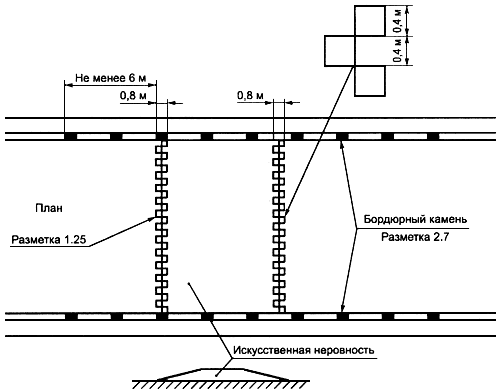 а - монолитная конструкция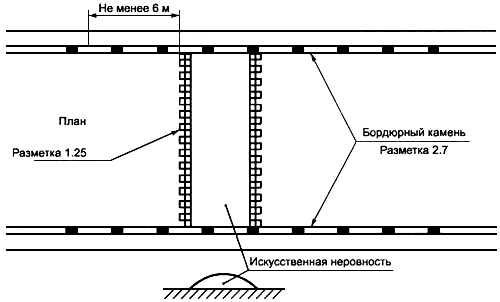 б - сборно-разборная конструкция Рисунок 4 - Пример нанесения разметки 1.25 и 2.7 при устройстве ИН При необходимости устройства возвышающегося наземного пешеходного перехода, совмещенного с ИН, нанесение линии разметки наносят в соответствии с рисунком 5.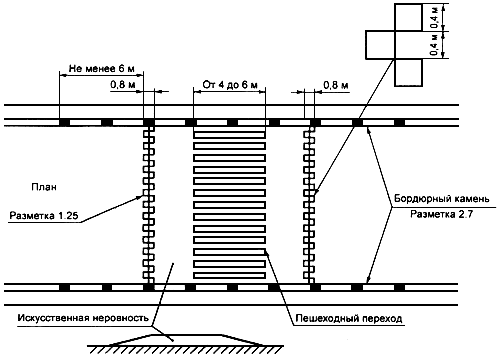 Рисунок 5 - Пример нанесения разметки 1.25 и 2.7 в случае возвышающегося пешеходного перехода, совмещенного с ИН ПРИЛОЖЕНИЕ 7Инструкция педагогу, ответственному за организацию в  МБОУ СШ №45 работы по профилактике детского дорожно-транспортного травматизма	Педагог, ответственный за организацию профилактики ДДТТ, назначается приказом директора общеобразовательного учреждения перед началом учебного года. Это может быть заместитель директора по воспитательной работе, учитель начальных классов или предмета «ОБЖ», или любой педагог (на усмотрение директора), владеющий соответствующими знаниями или прошедший курсы повышения квалификации по обучению школьников правилам дорожного движения.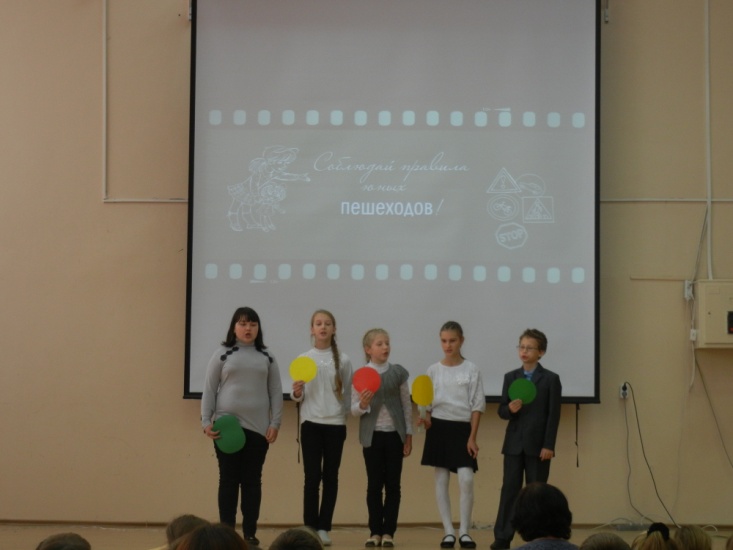 	Педагог (инструктор по безопасности дорожного движения) руководствуется в своей работе Законом Российской Федерации «О безопасности дорожного движения», «Правилами дорожного движения Российской Федерации» (новая редакция с внесенными дополнениями и изменениями), другими нормативными правовыми актами. Работа осуществляется в тесном контакте с инспектором по пропаганде или сотрудником Госавтоинспекции, закрепленным за данным общеобразовательным учреждением приказом начальника Госавтоинспекции.	В обязанности педагога, ответственного за организацию профилактики ДДТТ, входит следующее.	1. Организация работы общеобразовательного учреждения по профилактике ДДТТ в соответствии с планами совместной работы Госавтоинспекции и органа управления образованием. План рассматривается на педагогическом совете и утверждается директором, а совместные планы проведения профилактических мероприятий – еще и руководителями соответствующих организаций.	2. Осуществление контроля за выполнением учебного плана и программы занятий по ПДД в образовательном процессе.	Осуществление постоянного контакта с подразделением пропаганды Госавтоинспекции в:	- организации совместных профилактических мероприятий с учащимися и их родителями;	- оформлении «уголка безопасности», кабинета ОБЖ;- обеспечении учащихся методической литературой и наглядными пособиями;- техническом оборудованииавтоплощадки (автогородка);- ведении наблюдательного дела на общеобразовательное учреждение.4. Систематическое информирование педагогического коллектива и родителей о состоянии аварийности: количестве ДТП с участием детей, анализе причин и условий, способствующих возникновению ДТП, сроках проведении профилактических мероприятий, их участниках.5. Разработка совместно с сотрудником Госавтоинспекции схемы маршрута безопасного передвижения учащихся по территории, прилегающей к общеобразовательному учреждению. Контроль постоянного обновления информации по данной схеме.ПРИЛОЖЕНИЕ 8Технология проведения «Минутки»по безопасности движения«Минутка» - это кратковременное занятие по безопасности движения (1-2 минуты), которое проводится педагогом непосредственно перед тем, как дети пойдут домой (группы продленного дня), или в конце последнего урока в начальных классах.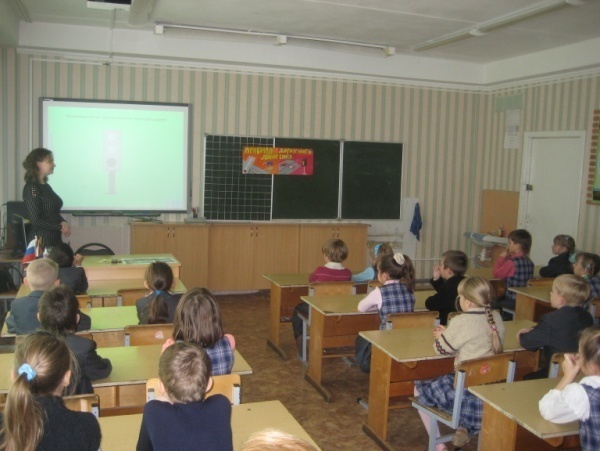 Цель «минутки» - повлиять на процесс стихийного формирования навыков поведения на улице во время движения по ней путем создания у детей соответствующей установки, ориентировки мышления на вопросы «дороги» и «безопасности». Ребенок, выйдя на улицу, осознанно или неосознанно изучает ее, познавая «секреты». Улица лишь на первый взгляд проста, а в действительности сложна, имеет ряд «ловушек» - обманчивых ситуаций.Методика проведения «минутки»Внимание детей переключается на вопросы безопасности движения путем разбора проблемного вопроса. Выслушав мнение нескольких детей по поставленному вопросу, воспитатель (учитель) поправляет их и дает свое объяснение. Важно создание ситуации столкновения мнений, спора, разнообразия объяснения одного и того же явления детьми.За день в образовательном учреждении ребенок получает полезные сведения по безопасности движения, рассмотренные в проблемной и занимательной форме.Продолжением «минутки», ее практическим приложением является движение детей из образовательного учреждения по улице.Детям предлагаются задания по наблюдению обстановки на улице (за движением автомобилей, пешеходов на остановках, перекрестках, обращение внимания по пути на различные предметы, мешающие обзору улицы).Родители, сопровождающие детей, в процессе движения домой используют наблюдение и правильно оценивают обстановку, задавая детям вопросы.приложение 9Примерное положение об отрядах юных инспекторов движения (ЮИД)1. Общие положенияОтряды ЮИД создаются на базе и из числа учащихся учреждений образования при поддержке ОГИБДД и других заинтересованных организаций.2. Цели и задачиСоздание отрядов ЮИД осуществляется с целью организации, проведения работы с детьми по профилактике детского дорожно-транспортного травматизма, пропаганды безопасного поведения на дороге, развития ответственности в обеспечении безопасности жизнедеятельности, воспитания правовой культуры. Основными задачами данной работы является: изучение ПДД детьми, расширение, развитие знаний, умений в области БДД, воспитание соответствующих навыков поведения, использования их в повседневной жизни, профессиональная ориентация учащихся.3. Организация работы и структура отрядов ЮИДРуководитель отряда ЮИД назначается приказом руководителя МОУ. Руководитель отряда ЮИД работает в тесном взаимодействии с сотрудниками ОГИБДД и других заинтересованных организаций. Периодичность проведения занятий устанавливается руководителем учреждения.Отряд ЮИД создается при наличии 10-12 членов и более из числа учащихся учреждения в возрасте от 8 до 14 лет. Возможно создание нескольких отрядов ЮИД в одном учреждении по возрастным группам.Руководитель отряда разрабатывает и ведет следующую документацию:- положение об отряде ЮИД;- тематический план занятий;- план проведения мероприятий по БДД;- журнал посещаемости.В конце учебного года готовит краткий отчет реализации планов, анализирует деятельность отряда ЮИД.4. Форма участников отрядов ЮИД и удостоверениеФорма членов отрядов ЮИД изготавливается из плотной ткани синих оттенков и состоит из комплекта: китель, брюки – для мальчиков, юбка – для девочек, пилотка, галстук. В форменном обмундировании используется металлическая фурнитура, а также аксельбант, ремень, портупея. Под кителем – белая рубашка без декоративной отделки.Удостоверение члена отряда ЮИД представляет собой плотную книжечку размером 9х6 см с фотографией 2х3 см. Удостоверение выдается члену отряда по решению Совета ЮИД.5. Разделы работыВ зависимости от уровня знаний, умений и возрастных особенностей, а также с учетом положений членов отряда ЮИД, проводится следующая работа по разделам:- изучение ПДД;- вождение и техническое обслуживание велосипеда;- оказание первой медицинской помощи;- история ЮИД;- основы страхования;- агитбригада;- оформительская работа.Раздел «Изучение Правил дорожного движения» направлен на углубленное изучение Правил дорожного движения, дорожных знаков, разбор дорожных ситуаций. В данный раздел также входят практическая работа по предупреждению ДТП (проведение рейдов с детьми по выявлению нарушителей ПДД, проведение агитационно-профилактической работы).Раздел «Вождение и техническое обслуживание велосипеда» включает в себя умение управлять велосипедом, преодолевать полосу препятствий, а также умение находить неисправности в велосипеде и устранять их.Раздел «Оказание первой медицинской помощи» направлен на приобретение детьми навыков и умений оказания первой доврачебной помощи пострадавшим при ДТП.Раздел «История ЮИД» расширяет кругозор, углубляет знания участников отряда ЮИД по безопасности дорожного движения, истории возникновения, развития ПДД, автотранспорта, его создателей, истории ЮИДовского движения.Раздел «Агитбригада» включает в себя проведение массовой агитационно-пропагандистской, разъяснительной работы по БДД в детских образовательных учреждениях, развитие творческих, актерских способностей у детей, сценического мастерства.Раздел «Оформительская работа» развивает художественные способности, навыки оформления плакатов, стенных газет, листовок, декораций к спектаклям по БДД, а также работу по изготовлению пособий, оформлению уголков БДД в образовательных учреждениях.6. Проведение мероприятийРеализация знаний, полученных детьми в отрядах ЮИД по перечисленным разделам работы, осуществляется в практической деятельности при проведении различных мероприятий, конкурсов, соревнований по БДД, в том числе ежегодных районных слетов ЮИД.ПРИЛОЖЕНИЕ10КАБИНЕТ ПО ПРАВИЛАМ ДОРОЖНОГО ДВИЖЕНИЯВ СРЕДНЕЙ ШКОЛЕ	Для проведения занятий по Правилам дорожного движения в школе целесообразно иметь специальный кабинет по Правилам движения.Создание учебного кабинета ПДД, оснащенного в полном соответствии с учебно-методическими требованиями, дело трудоемкое и дорогостоящее. Поэтому будет рационально эту работу осуществлять поэтапно, по мере возможностей. Значительную часть пособий и оборудования можно изготовить и осуществить оснащение ими кабинета силами учащихся, используя уроки рисования, черчения, труда, кружковые занятия, помощь родителей, сотрудников ГИБДД.	Для оборудования такого кабинета требуется обычная классная комната. В кабинете устанавливаются столы и стулья из расчета одновременной посадки 35 учащихся.	На лицевой стороне класса устанавливаются классная доска и экран для демонстрации диафильмов и кинофильмов. На доске укрепляются указка и коробка для мела, в которой, кроме обычного мела, обязательно должны быть цветные мелки для вычерчивания схем дорожного движения.	Выше классной доски в несколько рядов устанавливаются электрифицированные дорожные знаки, закрытые матовым стеклом. Включение знаков осуществляется со стола учителя, для чего на нем устанавливается пульт управления подсветкой дорожных знаков.	Для показа различных учебно-наглядных пособий на столе учителя устанавливается демонстрационное устройство.	По обе стороны классной доски укреплены вешалки с зажимами для таблиц и плакатов.	Ниже классной доски устанавливаются две плакатницы для хранения таблиц, агитационных и пропагандистских плакатов.Макет-доска с металлическим основанием может быть размещена на стене рядом с классной доской, а если место не позволяет, то доска с металлическим основанием может подвешиваться непосредственно на доску (как подвешивается экран). Она может быть установлена также и на специальном столе, на котором следует предусмотреть возможность наклона доски для удобства обзора ее учащимися.Комплект макет-доски включает:Планшет из листовой стали толщиной ~0,8 мм (на фанерном или рамном основании). На планшете должно быть изображение  основных типов перекресток и дорог. В зависимости от размеров планшета это может быть одна общая схема с несколькими перекрестками или несколько сменных планшетов с изображением отдельных перекрестков.Макет (на магнитах) транспортных средств: автомобили разных типов и назначений, трамваи, троллейбусы, мотоциклов, велосипеды, пешеходы.Макеты (на магнитах) светофоров и регулировщиков.Дорожные знаки (желательно на магнитах).	С левой стороны кабинета в проемах между окнами устанавливаются два щита: «Рулевое управление» и «Тормоза» для изучения требований безопасности движения к механизмам управления автомобилем.	На задней стене класса устанавливается витрина для литературы по безопасности движения. В специальные желоба, параллельно укрепленные на правой стороне, устанавливаются таблицы «Автомобили», «Мотоциклы», «Городской электротранспорт», «Сельскохозяйственные самоходные машины», «Велосипеды и мопеды». Здесь же устанавливают электрифицированную схему (щип) автомобиля с указанием механизмов и приборов, влияющих на безопасность движения.	У задней стены кабинета устанавливается застекленный шкаф-стеллаж для хранения светофоров, кинопроекционной аппаратуры, столика для него и других наглядно-учебных пособий и оборудования. На окнах устанавливается затемнение.	Размещение оборудования и его внешний вид должны отвечать всем требованиям технической эстетики и создавать максимальные удобства для проведения занятий и внеклассной работы.ОБОРУДОВАНИЕ КАБИНЕТА ПО ПРАВИЛАМ ДВИЖЕНИЯ	В кабине устанавливаются ученические двухместные столы. В каждый стол укладывается набор по Правилам дорожного движения. Такой набор служит для практического изучения Правил дорожного движения. При помощи набора создаются различные дорожные ситуации, возникающие на дорогах в процессе движения транспортных средств и пешеходов.	Движение транспорта на прилагаемых в наборе схемах регулируется макетами светофора и фигурками регулировщиков, а также дорожными знаками.Таблицы (плакаты)	В качестве плоскостных изобразительных пособий при изучении Правил дорожного движения используются таблицы и плакаты, которые периодически выпускаются центральными издательствами и распространяются через торговую сеть. Для сохранности таблицы рекомендуется наклеить на картон и хранить их в плакатницах в горизонтальном положении.	Действующие модели светофора	Комплект действующих моделей светофоров настольного типа, изготовленных  по образцам натуральных светофоров современной конструкции, применяется для регулирования движения на дорогах. В комплект входят модели светофоров 4-х типов: трехсекционный, четырехсекционный с дополнительной секцией с правой стороны, пятисекционный с дополнительными секциями слева и справа, пешеходный светофор.	В каждой секции и автомобильном патроне на штифтах – однонитевая (автомобильная) лампа мощностью 3-6 ватт.	Электропитание моделей светофоров осуществляется от осветительной сети напряжением 127 или 220 вольт, через понижающий трансформатор (ТБ-30) на 12 вольт или от автомобильной аккумуляторной батареи. Понижающий трансформатор входит в комплект. Заменять лампочки другими (большей мощности) не рекомендуется, так как могут повредиться светофильтры из ацетатной пленки.	Посредством четырех моделей светофоров можно создать все комбинации световых сигналов, применяемых при регулировании движения.	Пешеходный светофор	Пешеходный светофор с вызывающим устройством. Такие светофоры устанавливаются на пешеходных переходах через улицу с переключением световых сигналов пешеходами. На колонке такого светофора устанавливаются вызывное устройство и световое табло «Ждите» с кнопкой «Переход».	При нажатии пешеходом кнопки «Переход» устройство производит переключение сигнала светофора. Для пешеходов включается сигнал «Идите», для транспорта – красный свет.	После перехода пешеходами улицы автоматически включатся зеленый сигнал светофора для транспорта.	Светофоры необходимы для занятий с учащимися 1-9 классов. Изготавливаются на уроках технического труда в школьных мастерских или на занятиях кружков.Набор дорожных знаков	Набор дорожных знаков служит для проведения занятий о теме «Дорожные знаки». Набор цветных дорожных знаков размером 300х300 мм изготовлении типографским способом на плотной бумаге.	Жезлы регулировщика	Для теоретических и практических занятий, бесед, игр и соревнований учителю требуются также жезлы регулировщика, которые можно изготовить в школьных мастерских.	Стол-макет	Крышку стола-макета с рельефом города целесообразно выполнить из листовой стали.	Те места, на которых будут установлены строения, зеленые насаждения и т.п., закрываются фанерой.	Для изготовления макетов города используются фанера и картон. Окраску рельефа удобно производить присыпками из древесных опилок, окрашенных в нужный цвет. Это выполняется так: в скипидаре или керосине разводится в небольшом количестве масляная краска.  Предварительно просеянные опилки высыпаются в раствор и затем просушиваются на воздухе. Чтобы опилки закрепить на поверхности макета, покрытого фанерой, надо его предварительно окрасить лаком или столярным клеем и через сито посыпать опилками. В качестве присыпок можно использовать тертый кирпич, песок, мелкую гальку.	Дома и другие постройки изготавливаются из деревянных брусков, картона, фанеры, оргстекла т. п. Строения и постройки окрашиваются масляными или нитрокрасками.	Проезжая часть улиц и дорог может быть окрашена тонким слоем непосредственно по металлу после высыхания краски. Белой или желтой краской наносятся линии разметки.	При помощи макетов, вмонтированных в модели автомобилей, и средств регулирования они удерживаются на общем макете.	Макет можно электрифицировать низковольтным оборудованием (с автоматической подачей различных сигналов) и т. п. Эту работу может произвести электротехнический кружок (кружок автоматики) школы или внешкольного учреждения.Контрольные картыДля проверки знаний учащихся по Правилам дорожного движения в кабинете рекомендуется иметь набор контрольных карт для программированного опроса учащихся с комплексными задачами по всей программе.	Принцип построения контрольных карт следующий: на каждой карте в рисунках с текстом и только текстом дается 10 задач. В каждой задаче имеется несколько ответов в виде цифр и текста. Надо выбрать один правильный ответ.	Решая задачи, учащиеся отмечают правильные ответы в контрольном листке (зачеркивают цифру двумя пересекающимися линиями). Затем карточку и контрольный листок сдают учителю.	Учитель, наложив на контрольный листок шаблон с кодами правильных ответов, подсчитывает количество правильных ответов и ставит отметку. (При правильных ответах отверстия шаблона должны совпадать с пометками, сделанными учащимися на контрольном листке).Шаблоны изготавливаются из любого плотного листового материала. Номер шаблона соответствует номеру карточки.Библиотечка с литературой по безопасности движенияОчень большое значение имеет оформление и размер учебного пособия. Эти пособия используются как учителем, так и учащимися в качестве справочного или иллюстрированного материала на занятиях.Так при изготовлении текстовых плакатов, диаграмм, графиков или таблиц наиболее благоприятны желто-зеленый, зелено-голубой и частично синий цвет. Хорошо воспринимается сочетание черных букв и желтого фона, красных букв и зеленого фона. Все чертежи, схемы и плакаты следует выполнить на листах одного стандартного размера цветными красками или фломастерами.Размеры наглядных пособий выбирают в зависимости от особенностей и площади стен помещения.Наряду с настенными пособиями можно изготовить альбомы в соответствующем художественном оформлении.Рисунки, схемы, графики лучше делать на листах бумаги (ватмане) форматом 297 х 420 (Ф.12), 420 х 594 (Ф.22) или 694 х 841 (Ф.24).Поле рисунка (схемы) нужно располагать так, чтобы по краям рисунка оставалось не менее . Если рисунки (схемы) будут использоваться для изготовления альбома, поле с левой стороны должно быть не менее . Границей поля рисунка (схемы) служит рамка в виде черной линии, толщиной . Желательно, чтобы все листы альбома были из одного сорта бумаги.Большое значение наглядности обучения придавал еще К.Д. Ушинский, который считал, что «облекая учение в формы, краски, звуки мы делаем его доступным ребенку».Считается, что отсутствие наглядности в обучении снижает его эффективность до 10%. Близко к этому значению оказывается и качество наглядных пособий. Поэтому высокими должны быть требования не только к содержанию, но и к качеству учебных наглядных пособий.Что касается учебных наглядных пособий по ПДД, то требования к ним должны быть высоки еще и потому, что они должны работать на укрепление доверия к ним, на их высокий авторитет.При отсутствии в школе возможности иметь отдельный кабинет ПДД, следует организовать в кабинете ОБЖ или в других классных помещениях уголок ПДД. Таких уголков ПДД лучше иметь несколько, лучше – если каждый учебный класс (особенно в начальной школе) будет иметь в своем помещении свой уголок ПДД.Что касается оснащения уголка оборудованием, учебными и методическими пособиями, то это должно быть оборудование и пособия из перечня, необходимого для кабинета. Их состав определяется возможностями школы, но должен обеспечивать для занятий необходимый минимум.Поскольку школ, располагающих кабинетами ПДД, в районных пока еще мало, следует организовать посещение имеющихся кабинетов учащимися других школ.Плакат, листовки, брошюры. Настольные игрыФабриками игрушек выпускаются игры по Правилам дорожного движения, которые рекомендуется использовать  на занятиях в младших классах для закрепления знаний по Правилам движения: «Учись вождению», «По городу», «Открой глаза», «За рулем», «Дорожные знаки», «Твои знакомые», «Маленький шофер», «Светофор», «Пешеход», «Автотрасса».Игры распространяются через торговую сеть.По вопросам организации школьных кабинетов по Правилам движения учителя и другие работники школ должны обращаться к сотрудникам Государственной инспекции. В их лице они всегда найдут помощников и советчиков.За сохранность оборудования кабинета должны нести ответственность заместитель директора школы или назначенный руководством школы из числа учителей.У выхода из школы желательно установить световое табло, предупреждающее о необходимости соблюдения Правил дорожного движения, информирующее о состоянии дороги, о погоде.В вестибюле школы необходимо оборудовать стенд для вывешивания плакатов, листовок по Правилам дорожного движения, сообщений ГИБДД и отряда ЮИД, графиков дежурств школьного патруля.Занятия в хорошо оборудованном кабинете по Правилам движения помогут вооружить будущих водителей и пешеходов запасом знаний и умений по безопасности движения, благодаря которым они смогут вовремя распознавать и решать все опасные ситуации в дорожной обстановке и безошибочно на них реагировать.Информационный уголок для школы по безопасности дорожного движенияИнформационные и пропагандистские материалы по безопасности дорожного движения должны быть во всех школах. Они оформляются в виде специальных стендов или щитов (один или несколько) и, как правило, располагаются на видном месте в вестибюле школы, желательно на выходе из детского образовательного учреждения.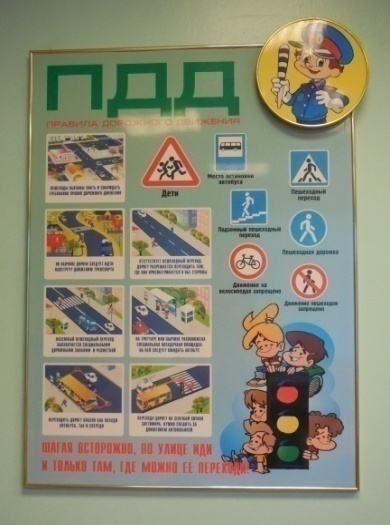 Примерный перечень материалов, располагаемых на стендах, следующий:Информация о ДТП, происшедших с участием учащихся школы и краткий разбор причин случившегося. (Можно приложить схему ДТП  и указать пункты ПДД, нарушение требований которых привело к происшествию). Сообщение о работе, проведенной с учащимися школы и родителями в связи с происшедшим ДПТ.Информация о проводимых в школе мероприятиях, связанных с изучением ПДД: проведение игр, конкурсов, соревнований и т.п. с обязательными сообщениями о ходе подготовки к ним.Информация ГИБДД о состоянии ДДТТ в районе, в городе (ежемесячные данные).В качестве постоянной, но периодически сменяемой информации можно использовать некоторые учебные материалы по ПДД. Например, по темам: «Причины ДТП», «Бытовым привычкам не место на дороге» («Ловушки»), «Как избежать опасности на дороге» и т.п.Информация для родителей.Школа обязана четко объяснять свои задачи, рассказывать о проблемах, информировать об актуальных задачах. Все это в полной мере относится и к проблемам ДДТТ.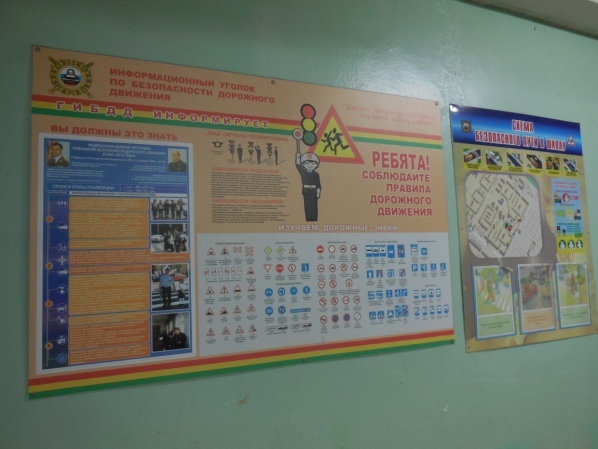 Внимание родителей должно быть обращено не только на ту информацию, которая относится непосредственно к ним, но и на ту, с которой школа обращается к детям.Для достижения наибольшей эффективности в обучении детей, родители должны быть ознакомлены с поурочным содержанием проводимых уроков по ПДД. Это необходимо для того, чтобы не было противоречий в изложении учебного материала учителя на уроке и поведением родителей в реальных дорожных ситуациях, что, к сожалению нередко случается.В качестве информационных материалов, как для родителей, так и для детей могут быть использованы газетные и журнальные вырезки актуального характера по тематике безопасности дорожного движения.Схема безопасного движения учащихся по территории микрорайона школы. Эта схема носит весьма ответственную информационную нагрузку. Как правило, подобные схемы в школах имеются, но к очень большому сожалению, они выполняются формально и никакой полезной работающей информации не несут. Подобные схемы необходимо согласовать с органами ГИБДД.Сама по себе задача обеспечения безопасности движения учащихся из дома в школу, обратно и в других направлениях в границах микрорайона школы всегда была и остается актуальной и требует гораздо большего внимания, чем это имеет место в реальности. Учитель не может, да и не должен заниматься ее решением, но обратить внимание руководства школы и тем самым привлечь его внимание к решению вопросов безопасности детей на пути в районе школы, он в состоянии и должен это делать. Администрация, в свою очередь, может обратиться в управление образования и в ГИБДД, в муниципальные и другие органы и потребовать принятия необходимых практических мер по обеспечению безопасности детей.При выполнении схемы надо подобрать приемлемый масштаб и соблюсти его. Схема должна легко читаться, поэтому обозначать надо основные и понятные ориентиры (строения, дороги, зеленые насаждения и т.п.), надписи должны выполняться четко, разборчиво. Обязательно обозначаются все дороги со всеми элементами (проезжая часть, трамвайные пути, тротуар, разделительная полоса, пешеходные переходы, светофоры, дорожные знаки и разметка). Расположение светофоров, дорожных знаков и разметки должно соответствовать их действительным местам расположения. Хорошо видимой линией (при необходимости со стрелками, обозначающими направление движения) должны быть обозначены все основные пути движения учащихся к школе (и обратно) от близлежащих остановок маршрутного транспорта и основных мест проживания учащихся. Должны быть отмечены участки с интенсивным движением транспортных средств.Следующий этап работы – оценка степени безопасности дорожного движения на участках дорог, прилегающих к школьной территории:Дорожный знак «Дети»: наличие, состояние, правильность установки (расстояние, высота, освещенность).Состояние проезжей части, тротуаров и их освещенность.Наличие остановок и стоянок транспортных средств, объездных путей, влияющих на пешеходное движение.Наличие постоянных и временных сооружений и предметов, захламленность на территории, прилегающей к школе, влекущие ухудшение обзора, вынужденное нарушение маршрутов детей.Наличие (при необходимости) и состояние пешеходных ограждений в местах подходов детей к школе.Наличие и состояние пешеходных переходов и их обозначений (знаки, разметка).Соблюдение скоростного режима водителями транспортными средствами, наличие искусственных неровностей.Направление движения транспортных потоков (необходимость переключения на другие направления).Организация дежурства сотрудников ГИБДД.Оценив степень безопасности дорожного движения, состояния школьной территории и всего микрорайона школы, необходимо специальными условными значками (например, красный флажок, а при необходимости с дополнительной надписью) обозначить опасные места на схеме.Опасность временного характера (ремонт тротуара, складирование какого-либо материала и т.д.) лучше обозначить легкосъемными значками, например, на булавках, а если схема имеет остекление, то – приклеиванием к стеклу.Все изменения, происходящие на территории микрорайона школы, должны оперативно отражаться на схеме, путем внесения соответствующих поправок, носящих особо серьезный характер (например, вынужденное изменение маршрута движения учащихся), учащиеся должны быть оповещены также специальной информацией, размещаемой рядом со схемой.На конкретных примерах дорожной обстановки на дорогах и территории микрорайона школы можно вести занятия по различным темам учебной программы ПДД: перекрестки, пешеходные переходы, сигналы светофора и регулировщика, дорожные знаки и разметка и т.д., а также занятия о безопасном поведении на конкретных путях движения пешеходов в школу, домой и по другим направлениям.Любые информационные и пропагандистские материалы, вывешиваемые на стендах и щитах, должны нести определенную нагрузку, должны быть работающими на выполнение конкретной задачи. Случайных материалов быть не должно! Прежде чем вывешивать какой-либо материал необходимо решить: зачем он нужен, чем он полезен, насколько он актуален.Материалы должны обновляться. Даже полезный, но «завесившийся», устаревший материал не работает, а из полезного становиться бесполезным и даже вредным.ПРИЛОЖЕНИЕ 11ОСНОВНЫЕ ТРЕБОВАНИЯ К ДЕТСКИМ АВТОГОРОДКАМ1.1. Общие положения1.1.1. Пространства автогородков - целостная транспортная среда, которая включает в себя дорожки, тротуары, технические средства организации дорожного движения (ТСОД), элементы организации дорожного движения, транспортные сооружения и пр. Автогородки предназначены для проведения практических занятий по изучению Правил дорожного движения учащимися общеобразовательных школ, воспитанниками дошкольных образовательных учреждений и приобретения ими навыков безопасного поведения на улицах и дорогах, подготовки водителей в системе Ассоциации юношеских автошкол  России (ЮАШ) по транспортным категориям «А» и «В», а также для проведения районных и окружных соревнований в рамках Всероссийских соревнований «Безопасное колесо». Они  представляют собой асфальтированную площадку или дорожки с твердым покрытием, оборудованные съёмными или стационарными дорожными знаками, светофорами и разметкой.1.1.2. Основными критериями выбора типового проекта автогородка являются:-	цели и задачи обучения детей;-	объект обучения  с учетом возраста детей;-	площадь, выделяемая под учебную площадку и миниавтодром.1.1.3. Автогородок - специализированный игровой   комплекс для проведения учебного процесса по Правилам дорожного движения,  приемам и навыкам безопасного управления транспортными средствами.  Миниавтодромы предназначены для  проведения занятий, как правило, с детьми среднего и старшего  школьного возраста,  с использованием миниавтомобилей (электромобилей и картов) и  велосипедов. Они имеют площадь от  500 до  и более с дорожками и тротуарами с твердым покрытием, устроенными в одном или двух уровнях, с обязательным обустройством на них    ТСОД. Масштаб элементов поля автогородка и его оборудования должен быть соразмерен с антропометрическими данными ребенка среднего и старшего школьного возраста с учетом технических характеристик используемых транспортных средств.Игровое поле автогородка  должно обеспечивать проведение занятий по следующим темам:1. Элементы дороги, порядок движения пешеходов и транспортных средств:1. Улица и пешеход.2. Пешеход и перекресток.3. Светофор и регулировщик.4. Дорожные знаки и разметка. 5. Маршрутный транспорт6. Безопасная езда на велосипеде7. Безопасная езда на мотоциклах и автомобилях8. Тормозной путь транспортных средств.9. Обгон 10. Сигналы транспортных средств11. Правила проезда нерегулируемых перекрестков;12. Правила проезда регулируемых перекрестков;13. Правила проезда регулируемых и нерегулируемых  пешеходных переходов;14. Остановка и стоянка транспортных средств;15. Проезд  в зоне остановки маршрутного транспорта;16. Правила проезда  железнодорожных переездов;1.2. Общие требования к планировке поля автогородков1.2.1. Разнообразие дорожной инфраструктуры автогородков в первую очередь определяет площадь территории, выделяемая  на их устройство. При минимизации площади автогородков  и  моделирования на них дорожно-транспортных ситуаций   должен быть заложен принцип наиболее часто встречающихся   опасных участков дороги, где совершаются ДТП с участием детей. И при минимальной площади автогородка, в первую очередь планируются те участки дороги, которые наиболее опасны и сложны для начинающих водителей и пешеходов.При увеличении поля площади планируемого автогородка и последующим за тем устройстве дорожек и организации движения  должен быть заложен «принцип» приоритетности участков дороги с  дорожно-транспортными ситуациями: от более часто встречающихся опасных ситуаций, к менее опасным,  и от ситуаций, приводящих к более тяжелым последствиям - ситуациям, приводящим к менее тяжелым последствиям.1.2.2. При устройстве  автогородка   во всех планировочных решениях система автомобильных  и пешеходных дорожек должна отвечать композиционному замыслу проведения  учебного процесса по изучению Правил дорожного движения и основам безопасного поведения на дороге, способствовать развитию  у детей навыков  ориентации в дорожных ситуациях. Автогородки могут быть  различной конфигурации и формы,  но их территория должна полностью обозреваться с любой точки.1.2.3. В автогородках условия движения транспорта и пешеходов должны быть максимально приближены к обычным реальным дорожным условиям.Сеть проектируемых дорожек  должна    включать разные способы и методы  организации дорожного движения.1.2.4. Автогородки должны включать основные виды перекрестков,  многорядное движение, регулируемые и нерегулируемые пешеходные переходы и прочее  с обустройством на них ТСОД.1.2.5. С автогородка должен быть обеспечен выезд в одном уровне с проезжей частью дорожек и шириной не менее   с дорожной с твердым покрытием до места хранения миниавтомобилей.1.3.  Технические требования к устройству дорожек и  тротуаров в автогородках1.3.1. Технические требования к устройству дорожек и тротуаров в автогродкахдолжны базироваться на общих нормах СНиПа 2.07.01-89 (2000)  «Транспорт и улично-дорожная сеть», СНиП 2.05.02-85 Автомобильные дороги, СНиП 3.03.02-85 Автомобильные дороги.  1.3.2. Параметры проектируемых дорожек и тротуаров  определяются характером проводимого учебного процесса и  видами используемых транспортных средств и их техническими  скоростями.1.3.3. Ширина одной полосы движения дорожки должна приниматься 1,6 ; ширина тротуара 0,8-; минимальный радиус поворота  в плане дорожки -  не менее .1.3.4. На нерегулируемых перекрестках и примыканиях, а также пешеходных переходах необходимо предусматривать треугольники видимости. Размеры сторон равнобедренного треугольника для условий «транспорт-транспорт» при скорости движения   должны быть  не менее . Для условий «пешеход-транспорт» размеры прямоугольного треугольника видимости при скорости движения транспорта  должны быть   8х10 м.В пределах треугольников видимости не допускается размещение зданий, сооружений, передвижных предметов,  деревьев и кустарников высотой более .1.3.5. Ширина велосипедной дорожки, устраиваемой в зоне автогородка,   должна быть не менее , а ширина велосипедной полосы, устраиваемой вдоль тротуара, должна быть не менее .1.3.6. Проезжая часть дорожек и  места стоянок миниавтомобилей должны быть заасфальтированы или иметь  монолитное бетонное покрытие.плиток.Пешеходные дорожки и тротуары рекомендуется устраивать из плиток или асфальтобетона.Тротуары и газоны должны быть отделены от проезжей части  бордюрным камнем или разметкой в случае их устройства в одном уровне.1.3.7. Толщина покрытия проезжей части дорожек автогородков должна быть не менее 6-  и  устроена на специально выполненном основании.  1.3.8. Эксплуатация  автогородков допускается и  в темное время суток  но лишь при условии  наличия наружного освещения.1.4. Обустройство автогородков техническими средствами организации  дорожного движения1.4.1. Обустройство автогородков должно базироваться на общих требованиях ГОСТа Р 52290-2004 «Технические средства организации дорожного движения. Знаки дорожные. Общие  технические  требования», ГОСТа  Р 52289-2004 «Технические средства организации дорожного движения. Правила применения дорожных знаков, разметки, светофоров, дорожных ограждений и направляющих устройств» и ГОСТа Р 51256-99 «Технические средства организации дорожного движения. Разметка дорожная. Типы и основные параметры. Общие технические требования».При обустройстве  автогородков дорожные знаки, разметку и светофоры  необходимо пропорционально уменьшать, не нарушая при этом требований перечисленных выше ГОСТов, соразмерно антропометрическим данным детей.1.4.2. В автогородках  могут быть использоваться  переносные (временные) и стационарные дорожные знаки и светофоры.Переносные дорожные знаки и светофоры с утяжеленным основанием различных модификаций  должны позволять разместить оборудование на определенных участках дороги таким образом, чтобы смоделировать максимально возможные, сложные и простые  дорожные ситуации. Светофорные колонки должны устанавливаться возле перекрестка и крепиться с помощью стыковых элементов к изолированным источникам питания.1.4.3. Дорожные знаки должны быть изготовлены из пластика толщиной не менее .  Обратная сторона знака должна иметь пластиковое крепление. Возможно комбинированное размещение -  дорожные знаки на стойке светофора. Символы дорожных знаков должны быть выполнены из разноцветного пластика или световозвращающей пленки, применяемой для обычных дорожных знаков.1.4.4. Дорожные знаки должны устанавливаться справа от проезжей части дорожки на расстоянии не более  , но не более  от края дорожки. Расстояние видимости знака должно быть не менее .1.4.5. Действия знаков должны распространяться  на дорожку, у которой  или над которой он установлен.1.4.6. В одном  поперечном сечении дорожки допускается  устанавливать  не более трех знаков без учета табличек.1.4.7. Высота установки от нижнего края дорожного знака должна быть  не ближе  к поверхности проезжей части дорожки.На протяжении одной дорожки высота установки знаков должна быть по возможности одинаковой.1.4.8. Очередность размещения знаков разных групп на одной опоре (сверху вниз, слева направо) должна быть следующей:	- знаки приоритета;- предупреждающие знаки;- предписывающие знаки;- знаки особых предписаний;- запрещающие знаки;- информационные знаки;- знаки сервиса.1.4.9. Знаки устанавливают непосредственно перед перекрестком, местом разворота, объектом сервиса и т.д., а при необходимости на расстоянии не более  перед ними.Знаки, вводящие ограничения и режимы, устанавливают в начале участков, где это необходимо, а отменяющие ограничения и режимы - в конце.1.4.10.   Ширина линий горизонтальной и вертикальной дорожной разметки  должна  приниматься 6-. Разметка может быть выполнена различными материалами (краской, термопластиком, холодным пластиком, полимерными лентами и пр.). Отклонение  размеров линий разметки  не должно превышать  по ширине линий и  - по длине штрихов и разрывов. Разметка не должна выступать над  проезжей частью дорожек более чем на .1.4.11. Длина штриха разметки 1.2.2., обозначающая край проезжей части,  к пробелу  должна иметь соотношение 1:2, при этом  длина штриха - . 1.4.12. Длина штриха разметки 1.5., обозначающей разделение  транспортных потоков попутных и противоположных направлений,  к пробелу  должна иметь соотношение 1:3, при этом  длина штриха - . 1.4.13. Длина штриха разметки 1.7., обозначающая полосы движения в переделах перекрестка, к пробелу  - , при этом длина штриха - .1.4.14. Длина штриха разметки 1.8., обозначающей границы между полосой разгона или торможения и основной полосой проезжей части,    к пробелу  должна иметь соотношение 1:3, при этом  длина штриха - . 1.4.15. Длина штриха разметки 1.10., обозначающей место, где запрещена стоянка транспортных средств,  к пробелу  должна иметь соотношение 1:1, при этом  длина штриха - . 1.4.16. Длина штриха разметки 1.11., обозначающей разделение  транспортных потоков противоположных и  попутных и направлений,  к пробелу  должна иметь соотношение 3:1, при этом  длина штриха - . 1.4.17. Разметка 1.14.1 и 1.14.2 «Зебра» должна иметь ширину от  и более, имея   соотношения    штриха линии к  пробела.1.4.18. Параметры линий разметки   1.13, 1.15, 1.16, 1.18, 1.19, 1.20, 1.21, 1.23, 1.24, 1.25   могут быть уменьшены пропорционально на 30-50%.1.4.19. В автогородках могут устанавливаться светофоры  различных типов (со стрелкой, с двумя стрелками, с сигналами для пешеходов и т.д., а также двухсторонние, четырехсторонние, подвесные и стационарные)  из высокопрочных материалов окрашенные порошковой краской. В целях безопасности  входящее напряжение для светофоров должно составлять 220 в, а исходящее (непосредственное свечение  световых сигналов) – 12 в, за счет установки преобразователя электрического  тока.  1.4.20. Высота установки  светофоров от нижней  точки корпуса  до поверхности проезжей части дорожки  должны быть  0,8- от проезжей части, чуть выше головы сидящего водителя в миниавтомобиле.1.4.21. При эксплуатации светофоров на автогородке следует предусмотреть различные  режимы его работы: ручной, в режиме заданной программы,  в режиме желтого мигания («ночного города»). Все светофорные объекты должны иметь один режим программы и включаться синхронно. Должна быть предусмотрена возможность смены режима работы с пульта управления светофорами, как отдельного светофорного объекта, так и всех объектов. 1.4.22. В автогородках по внешней кромке дорожек и на разделительной полосе могут быть применены элементы пассивной безопасности - не травмоопасные ограждения (например, в виде  автомобильных покрышек).1.4.23. В автогородках могут быть установлены стационарные или переносные дорожные знаки и светофоры. При установке стационарных светофоров линии коммуникации между светофорами и пультом управления должны быть устроены под проезжей частью дорожек.1.4.24. Переносные светофоры устанавливаются возле перекрестка и крепятся с помощью стыковых элементов к изолированным источникам питания, которые проложены под бронированным кабелем.Пульт управления светофорами должен находиться в специально обустроенном командном пункте  автогородка или на его территории, в закрывающемся на ключ ящике или колонке светофора. Радиоэлектронные схемы пульта-управления должны обеспечивать педагогу моделировать дорожную ситуацию на перекрестке автогородка, как в ручном режиме,  так и в автономном (светофоры работают по заданной программе).1.4.25. Переносные дорожные знаки устраиваются  с утяжеленным основанием или в специальные гнезда на игровом поле автогородка.1.5. Общие требования к учебному полю автогородка1.5.1. Создавая учебное поле автогородка, который является базовым для ряда общеобразовательных школ и других детских учреждений,  следует учитывать, что  там должны проводиться занятия по обучению Правилам дорожного движения и основам   безопасного поведения на дороге детей младших классов.Проектируя  автогородок,  следует учитывать, что он должен решать  следующие задачи:- создание механизма, обеспечивающего эффективное функционирование целевой системы профилактики «дети - безопасность - дороги»;- разработку и внедрение современных программ по профилактике безопасности дорожного движения;- координацию взаимодействия деятельности всех заинтересованных структур в решении проблем безопасности детей и подростков на дорогах;- повышение профессионального уровня  процессов воспитания по профилактике дорожного травматизма;- повышение качества работы со средствами массовой информации и печати по вопросам профилактики дорожного травматизма;- обобщение и распространение опыта педагогической деятельности образовательных учреждений и организаций, занимающихся профилактикой дорожного травматизма.1.5.2. При проектировании автогородка планировку устройства его дорожек    следует максимально приблизить к условиям города или населенного пункта.  Для большей схожести с настоящим городом  на территории миниавтодрома могут быть размещены  различные строения или их символика (игротека, кафе, гараж, заправочная станция и т.д.). Усложнение условий движения достигается путем применения специальных инженерных сооружений (путепроводов, эстакад, тоннелей, железнодорожных переездов и т.д.). Кольцевой маршрут следует считать главной дорогой в автогородке.1.5.3. В зоне автогородка может быть оборудована велодорожка для проведения практических занятий по фигурному вождению велосипеда. 1.5.4. Возможно совместное расположение автогородка с учебным автодромом для подготовки водителей транспортных средств. Это позволит организовать и проводить занятия с учащимися старших классов, с целью дальнейшей их подготовки к приобретению профессии водитель транспортного  средства.1.5.5. Для обеспечения учебного процесса автогородок должен быть оборудован:- помещением для хранения учебного имущества и транспортных средств- учебными классами;- местом для стоянки транспортных средств.1.5.6. На территории автогородка доложен быть размешен щит, на котором должен быть нарисован план автогородка, а также размешена полезная информация о работе автогородка и правилах поведения на его территории. Также могут быть установлены и другие щиты (транспаранты, банеры) с информацией о Правилах дорожного движения и основам безопасного поведения (езды) в автогородке.Национальный стандарт РФ ГОСТ Р 52289-2004"Технические средства организации дорожного движения. Правила применения дорожных знаков, разметки, светофоров, дорожных ограждений и направляющих устройств"(утв. приказом Федерального агентства по техническому регулированию и метрологии от 15 декабря  г.  120-ст)
(с изменениями от 8 декабря .)Национальный стандарт РФТехнические средства организации дорожного движения ИСКУССТВЕННЫЕ НЕРОВНОСТИ Общие технические требования. Правила примененияОКС 93.080.30ОКП 52 1000 Дата введения 2008-01-01Предисловие Цели и принципы стандартизации в Российской Федерации установлены Федеральным законом от 27 декабря . N 184-ФЗ "О техническом регулировании", а правила применения национальных стандартов Российской Федерации - ГОСТ Р 1.0-2004 "Стандартизация в Российской Федерации. Основные положения"Сведения о стандарте1 РАЗРАБОТАН Федеральным государственным унитарным предприятием "РОСДОРНИИ" (ФГУП "РОСДОРНИИ") по заказу Федерального дорожного агентства2 ВНЕСЕН Техническим комитетом по стандартизации ТК 278 "Безопасность дорожного движения" и Техническим комитетом по стандартизации ТК 418 "Дорожное хозяйство"3 УТВЕРЖДЕН И ВВЕДЕН В ДЕЙСТВИЕ Приказом Федерального агентства по техническому регулированию и метрологии от 11 декабря . N 295-ст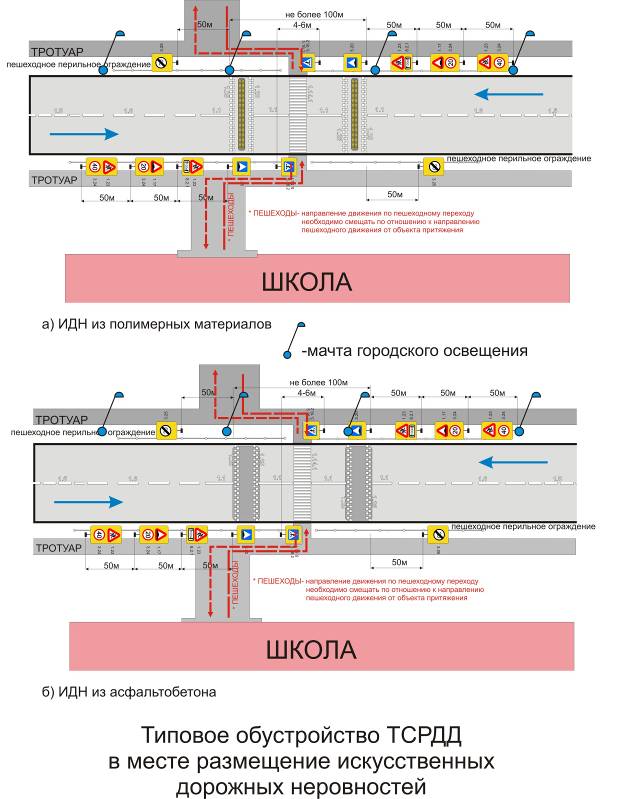 №МероприятиясрокиОтветственныеОтметка о выполнении 1.Планирование работы по предупреждению детского травматизма в общешкольных планах и в планах классных руководителей. В течение учебного годаСамсонова М.В.,классные руководители2.Рассмотрение вопросов обеспечения безопасности на педагогических советах АвгустмартСамсонова М.В. 3Оборудование в классах уголка безопасности дорожного движения.Сентябрь Классные руководители4Проведение профилактических мероприятий с детьми, направленных на актуализацию знаний о правилах и нормах безопасного поведения.Темы:- о правилах поведения, способствующих предупреждению пожаров;- о правилах поведения на дороге и в транспорте;- о правилах поведения на водных объектах;- о возможных последствиях несоблюдения данных правил.Сентябрь Классные руководители 5Акция «Я заметен на дороге!» с обучающимися первых классов01.09.2023 – 12.09.2024Самсонова М.В.6Оформление стендов по безопасности в фойе школы, в учебных кабинетах  В течение учебного годаСамсонова М.В.7Проведение тематических часов общения, конкурсов, соревнований, игр, просмотра учебных видеоматериалов по профилактике пожаров, детского дорожно-транспортного травматизма, личной безопасности ребенка в быту, во время проведения учебных занятий и физкультурно-спортивных мероприятий1 раз в месяцСамсонова М.В.классные руководители8Привлечение к проведению мероприятий по предупреждению детского травматизма сотрудников ГИБДД, ГИМС, МЧС и др.В течение учебного годаСамсонова М.В.9Доведение до сведения родителей и всех учащихся (классные часы, линейки) каждый случай нарушения детьми Правил дорожного движения. В течение учебного годаСамсонова М.В.классные руководители10Родительские собрания по вопросам обеспечения безопасного поведения детей на дорогах, соблюдения правил пожарной безопасности, правил поведения детей на водных объектах, соблюдения требований личной безопасности ребенка в быту и на улице и т.д.Октябрь, март Самсонова М.В.11Ежедневное проведение учителями предметниками, классными руководителями на последнем уроке пятиминуток бесед-напоминаний о соблюдении Правил дорожного движения, обращение внимания детей на погодные условия. В течение учебного годаКлассные руководители, учителя предметники12Оформление учащимися начальных классов схем маршрутов безопасного движения в школу и обратно.СентябрьУчителя начальных классов13Проведение в течение учебного года месячника по профилактике детского травматизмаСентябрь, апрель  Самсонова М.В.Классные руководители14Общешкольные родительские собранияВ течение годаСамсонова М.В.15Соревнования и конкурсы по плану УГИБДД УМВД России по Тверской областиВ течение учебного годаСамсонова М.В.16Проведение бесед, мероприятий, соревнований среди детей по знаниям ПДД в пришкольном лагереИюнь Начальник летнего лагеряПредседатель Правительства
Российской ФедерацииМ. Мишустин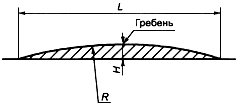 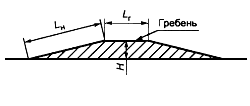 а - волнообразная ИН б - трапециевидная ИН 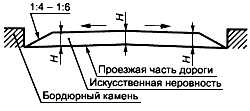 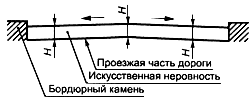 а - тип Iб - тип II 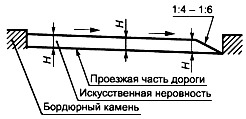 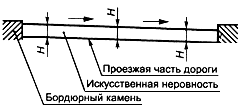 в - тип III г - тип IV Волнообразный профильВолнообразный профильВолнообразный профильТрапециевидный профильТрапециевидный профильТрапециевидный профильМаксимально допустимая скорость движения, указываемая на знаке, км/ч Длина 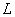 Макси-мальная высота гребня 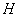 Радиус криволинейной поверхности 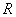 ДлинаДлинаМаксимальная высота гребня горизонтальной площадки 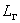 наклонного участка 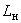 20От 3,0 до3,5 включ.0,07От 11 до15 включ.От 2,0 до2,5 включ.От 1,0 до1,15 включ.0,0730От 4,0 до4,5 включ.0,07От 20 до25 включ.От 3,0 до5,0 включ.От 1,0 до1,40 включ.0,0740От 6,25 до6,75 включ.0,07От 48 до57 включ.От 3,0 до5,0 включ.От 1,75 до2,25 включ.0,07Волнообразный профильВолнообразный профильВолнообразный профильТрапециевидный профильТрапециевидный профильТрапециевидный профильМаксимально допустимая скорость движения, указываемая на знаке, км/ч Длина Макси-мальная высота гребня Радиус криволинейной поверхности ДлинаДлинаМаксимальная высота гребня горизонтальной площадки наклонного участка 20От 5,0 до5,5 включ.0,07От 31 до38 включ.От 2,0 до2,5 включ.От 1,5 до2,0 включ.0,0730От 8,0 до8,5 включ.0,07От 80 до90 включ.От 3,0 до5,0 включ.От 2,0 до2,5 включ.0,0740От 12 до12,5 включ.0,07От 180 до195 включ.От 3,0 до5,0 включ.От 4,0 до4,5 включ.0,07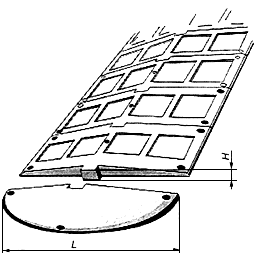 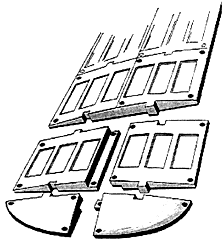 а - ИН из одной части основного и краевого элементов б - ИН из двух частей основного и краевого элементов Максимально допустимая скорость движения, указываемая на знаке, км/ч Элемент ИНЭлемент ИНЭлемент ИНЭлемент ИНОсновнойОсновнойКраевойКраевойДлина хорды Максимальная высота Длина хорды Максимальная высота 30От 0,50 до 0,70 включ.От 0,05 до 0,06 включ.От 0,50 до 0,70 включ.От 0,05 до 0,06 включ.40От 0,90 до 1,10 включ.От 0,05 до 0,06 включ.От 0,90 до 1,10 включ.От 0,05 до 0,06 включ.Максимально допустимая скорость движения, км/чРасстояние между осями ИН, м20От 35 до 60 включ.30От 60 до 80 включ.40От 80 до 125 включ.